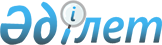 2023 жылға өсімдік шаруашылығы өнімінің шығымдылығы мен сапасын арттыруды субсидиялауды бекіту туралы
					
			Мерзімі біткен
			
			
		
					Түркістан облысы әкiмдiгiнiң 2023 жылғы 20 ақпандағы № 25 қаулысы. Түркістан облысының Әдiлет департаментiнде 2023 жылғы 21 ақпанда № 6245-13 болып тiркелдi. Мерзімі өткендіктен қолданыс тоқтатылды
      "Қазақстан Республикасындағы жергілікті мемлекеттік басқару және өзін-өзі басқару туралы" Қазақстан Республикасы Заңының 27-бабының 2-тармағына, Нормативтік құқықтық актілерді мемлекеттік тіркеу тізілімінде № 20209 болып тіркелген "Өсімдік шаруашылығы өнімінің шығымдылығы мен сапасын арттыруды субсидиялау қағидаларын бекіту туралы" Қазақстан Республикасы Ауыл шаруашылығы министрінің 2020 жылғы 30 наурыздағы № 107 бұйрығына сәйкес, Түркістан облысының әкімдігі ҚАУЛЫ ЕТЕДІ:
      1. Бекітілсін:
      1) 2023 жылға арналған тұқым шаруашылығын дамытуға арналған субсидиялар көлемі осы қаулының 1-қосымшасына сәйкес;
      2) 2023 жылға арналған тыңайтқыштардың (органикалық тыңайтқыштарды қоспағанда) субсидияланатын түрлерінің тізбесі және тыңайтқыштарды сатушыдан сатып алынған тыңайтқыштардың 1 тоннасына (литріне, килограмына) арналған субсидия нормалары осы қаулының 2-қосымшасына сәйкес;
      3) 2023 жылға арналған тыңайтқыштардың құнын (органикалық тыңайтқыштарды қоспағанда) арзандатуға арналған субсидия көлемі осы қаулының 3-қосымшасына сәйкес.
      2. Осы қаулының орындалуын бақылау жетекшілік ететін Түркістан облысы әкiмiнiң орынбасарына жүктелсiн.
      3. Осы қаулы оның алғашқы ресми жарияланған күнінен кейін күнтізбелік он күн өткен соң қолданысқа енгізіледі. 2023 жылға арналған тұқым шаруашылығын дамытуға арналған субсидиялар көлемі  2023 жылға арналған тыңайтқыштардың (органикалық тыңайтқыштарды қоспағанда) субсидияланатын түрлерінің тізбесі және тыңайтқыштарды сатушыдан сатып алынған тыңайтқыштардың 1 тоннасына (литріне, килограмына) арналған субсидия нормалары 2023 жылға арналған тыңайтқыштардың құнын (органикалық тыңайтқыштарды қоспағанда) арзандатуға арналған субсидия көлемі
					© 2012. Қазақстан Республикасы Әділет министрлігінің «Қазақстан Республикасының Заңнама және құқықтық ақпарат институты» ШЖҚ РМК
				
      Түркістан облысының әкімі

Д. Сатыбалды
Түркістан облысы әкімдігінің
2023 жылғы 20 ақпандағы
№ 25 қаулысына 1-қосымша
Жалпы тұқым шаруашылығын дамытуды субсидиялауға қажетті қаржы көлемі, мың теңге
оның ішінде:
оның ішінде:
оның ішінде:
оның ішінде:
оның ішінде:
оның ішінде:
Жалпы тұқым шаруашылығын дамытуды субсидиялауға қажетті қаржы көлемі, мың теңге
бірегей тұқым
элиталық тұқым
бірінші репродукция тұқымдары
екінші репродукция тұқымдары
бірінші ұрпақ будандарының тұқымдары
элиталық көшеттер
600 000,0
1 791,9
31 364,8
263 655,0
80 625,8
87 062,4
135 500,0Түркістан облысы әкімдігінің
2023 жылғы 20 ақпандағы
№ 25 қаулысына 2-қосымша
№
Субсидияланатын тыңайтқыштардың түрлері
Тыңайтқыштардың құрамындағы әсер етуші заттар, 
Өлшем бірлігі тонна, литр, килограмм
Субсидия нормалары, теңге
Азотты тыңайтқыштар
Азотты тыңайтқыштар
Азотты тыңайтқыштар
Азотты тыңайтқыштар
Азотты тыңайтқыштар
1
Аммиак селитрасы
N-34,4
тонна
82 225,0
1
Б маркалы аммиак селитрасы
N-34,4
тонна
82 225,0
2
33,5 азот құрамды аммиак-нитратты тыңайтқыш
N-33,5
тонна
136 250,0
3
Б маркалы сұйық аммоний нитраты
NH4NO3-52
тонна
375 000,0
4
Аммоний сульфаты
N-21, S-24
тонна
60 500,0
4
Түйіршіктелген аммоний сульфаты
N-21, S-24
тонна
60 500,0
4
Кристалды аммоний сульфаты
N-21, S-24
тонна
60 500,0
4
В маркалы түйіршіктелген аммоний сульфаты минералды тыңайтқышы
N-21, S-24
тонна
60 500,0
4
В маркалы түйіршіктелген аммоний сульфаты (аммоний күкірт қышқылы)
N-21, S-24
тонна
60 500,0
4
Аммоний сульфаты - жанама өнім (В маркалы)
N-21, S-24
тонна
60 500,0
4
SiB маркалы аммоний сульфаты (модификацияланған минералды тыңайтқыш)
N-21, S-24
тонна
60 500,0
4
Аммоний сульфаты+BMZ
N-21, S-24, B-0,018, Mn-0,030, Zn-0,060
тонна
60 500,0
4
Аммоний сульфаты 21N+24S
N-21, S-24
тонна
60 500,0
4
20:2:0 қоспатыңайтқышы (түйіршіктелген аммоний сульфаты)
N-20, Р-2, S-24
тонна
60 500,0
4
20:5:0 қоспатыңайтқышы (түйіршіктелген аммоний сульфаты)
N-20, Р-5, S-24
тонна
60 500,0
5
 NS 30:7 сульфонитраты
N-30, S-7
тонна
188 000,0
6
Карбамид
N 46,2
тонна
127 600,0
6
Б маркалы карбамид
N 46,2
тонна
127 600,0
6
Б маркалы карбамид
N 46
тонна
127 600,0
6
SiB маркалы карбамид (модификацияланған минералды тыңайтқыш)
N-46,2
тонна
127 600,0
6
Карбамид+BMZ
N-46,2, B-0,018, Cu-0,03, 
Mn-0,030, Zn-0,060
тонна
127 600,0
6
Карбамид+BCMZ
N-46,2, B-0,02, Cu-0,03, 
Mn-0,030, Zn-0,060
тонна
127 600,0
6
ЮТЕК карбамиді
N-46,2
тонна
127 600,0
7
КАС+ сұйық тыңайтқышы
N-28-34, K2O-0,052, SO3-0,046, Fe-0,04
тонна
132 500,0
7
КАС-32 маркалы сұйық азотты тыңайтқышы
N-32
тонна
132 500,0
7
Сұйық азот тыңайтқышы (КАС)
N аммонийлі - 6,8 кем емес, N нитратты - 6,8 кем емес, N амидті - 13,5 кем емес
тонна
132 500,0
7
Сұйық азот тыңайтқышы (КАС)
N-32
тонна
132 500,0
7
КАС сұйық азот тыңайтқышы
N-32
тонна
132 500,0
7
КАС-28 маркалы сұйық азотты тыңайтқышы
N - 28
тонна
132 500,0
7
КАС-30 маркалы сұйық азотты тыңайтқышы
N - 30
тонна
132 500,0
8
Азотты-әктасты тыңайтқышы
N - 27, Са - 5-6, Mg-3-4
тонна
155 325,0
9
Coten азотты тыңайтқышы 
N-42, N-NH2-42
тонна
1 325 000,0
Фосфорлы тыңайтқыштар
Фосфорлы тыңайтқыштар
Фосфорлы тыңайтқыштар
Фосфорлы тыңайтқыштар
Фосфорлы тыңайтқыштар
10
"Б" маркалы суперфосфат минералды тыңайтқышы
P2О5-15, К2О-2
тонна
45 400,0
10
"А" маркалы суперфосфат (аммониттелген суперфосфат (ASSP))
P2О5-15, К2О-2
тонна
45 400,0
11
Чилисай кен орнының фосфорит концентраты мен ұны
P2O5-17
тонна
14 732,15
12
Haifa UP, мочевина фосфаты (17.5-44-0)
N-17,5, Р2О5-44
килограмм
424,0
12
18-44-0 (UP) маркалы Growfert кешенді тыңайтқышы 
N - 18, P2O5 -44
килограмм
424,0
13
Аммофос
N 10, P 46
тонна
86 500,0
13
Аммофос
N-12, P-52
тонна
86 500,0
13
Аммофос 12-52 маркалы 
N12, P 52
тонна
86 500,0
13
Аммофос 12-52 маркалы 
N12, P 52
тонна
86 500,0
13
SiB маркалы 12:52 аммофоc, (модификацияланған минералды тыңайтқыш)
N12, P 52
тонна
86 500,0
13
Аммофос 12:52+B
N-12, P-52, B-0,03
тонна
86 500,0
13
Аммофос 12:52+Zn
N-12, P-52, Zn-0,21
тонна
86 500,0
13
Аммофос 12:52+ВMZ
N-12, P-52, B-0,018, Mn-0,030, Zn-0,06
тонна
86 500,0
13
Аммофос плюс
N-10, P-48, MgO-2, S -2
тонна
86 500,0
13
10:46:0 маркалы қоспатыңайтқышы
N-10, P-46
тонна
86 500,0
13
Аммофос, 12:39 маркалы
N 12, P 39
тонна
86 500,0
13
Аммофос, 11:42 маркалы
N-11, P-42
тонна
86 500,0
13
Аммофос, 10:39 маркалы
N-10, P-39
тонна
86 500,0
13
Аммофос, 10:36 маркалы
N-10, P-36
тонна
86 500,0
13
Аммофос, 10:33 маркалы
N-10, P-33
тонна
86 500,0
Калийлі тыңайтқыштар
Калийлі тыңайтқыштар
Калийлі тыңайтқыштар
Калийлі тыңайтқыштар
Калийлі тыңайтқыштар
14
Хлорлы калий
K2О-60
тонна
103 250,0
14
SiB маркалы хлорлы калий, (модификацияланған минералды тыңайтқыше)
K2O-60
тонна
103 250,0
14
Хлорлы калий
K2O-45
тонна
103 250,0
14
0-0-61 (KCl) маркалы Growfert кешенді тыңайтқышы
K2O-61
тонна
103 250,0
15
Калий сульфаты 
K2O-50
тонна
250 750,0
15
SiB маркалы күкірт қышқылды калий (модификацияланған минералды тыңайтқыш)
K2O-50
тонна
250 750,0
15
Тазартылған күкірт қышқылды калий (калий сульфаты) 
K2O-53, SO3- 45
тонна
250 750,0
15
 Калий сульфаты (Krista SOP) 
K2O-52, SO3- 45
тонна
250 750,0
15
 Калий сульфаты (Yara Tera Krista SOP) 
K2O-52, SO3- 45
тонна
250 750,0
15
Калий сульфаты 
K2O-51, SO3- 45
тонна
250 750,0
15
Калий сульфаты 
K2O-52, SO3- 45
тонна
250 750,0
15
Калий сульфаты 
K2O-51, SO4- 46
тонна
250 750,0
15
Күкірт қышқылды тазартылған калий минералды тыңайтқышы (калий сульфаты) 
K2О-53, S-18
тонна
250 750,0
15
Калий сульфаты 
K2О-53, S-18
тонна
250 750,0
15
 Еритін калий сульфаты 
K2O-51,5, SO4-56
тонна
250 750,0
15
0-0-51 (SOP) маркалы Growfert кешенді тыңайтқышы)
K2O-51, SO3-47
тонна
250 750,0
16
KMg маркалы ФЕРТИМ (КМУ ФЕРТИМ) кешенді минералды тыңайтқыштары (Fertim KMg 55:5)
K2O-55, MgO-5
тонна
163 250,0
Күрделі тыңайтқыштар
Күрделі тыңайтқыштар
Күрделі тыңайтқыштар
Күрделі тыңайтқыштар
Күрделі тыңайтқыштар
17
Фосфорлы-калийлі тыңайтқышы
Р-26, К-5
тонна
25 750,0
18
 С 12 маркалы күкіртпен карбамид агрохимикаты 
N-33, S-12
тонна
224 150,0
18
 С 7,5 маркалы күкіртпен карбамид агрохимикаты 
N-35, S-7
тонна
224 150,0
18
 С 4 маркалы күкіртпен карбамид агрохимикаты 
N-40, S-4
тонна
224 150,0
19
11-37 маркалы сұйық кешенді тыңайтқышы (СКТ
N-11, Р-37
тонна
135 750,0
19
Сұйық кешенді тыңайтқышы (СКТ)
N-11, Р-37
тонна
135 750,0
19
10-34 маркалы сұйық кешенді тыңайтқышы (СКТ)
N-10, Р-34
тонна
135 750,0
20
 15:15:15 маркалы азотты-фосфорлы-калийлі тыңайтқышы 
N-15, P-15, K-15
тонна
146 428,57
20
15:15:15 маркалы нитроаммофоска
N-15, P-15, K-15
тонна
146 428,57
20
NPK 15-15-15 маркалы нитроаммофоска (азофоска)
N-15, P-15, K-15
тонна
146 428,57
20
 15-15-15 маркалы азотты-фосфорлы-калийлі тыңайтқышы 
N-15, P-15, K-15
тонна
146 428,57
20
 15:15:15 маркалы азотты-фосфорлы-калийлі (диаммофоска) тыңайтқыш 
N 15 P 15 K 15
тонна
146 428,57
20
SiB маркалы 15:15:15 нитроаммофоска (модификацияланған минералды тыңайтқыш)
N 15 P 15 K 15
тонна
146 428,57
20
 16:16:16 маркалы азотты-фосфорлы-калийлі тыңайтқышы 
N 16 P 16 K 16
тонна
146 428,57
20
NPK 16:16:16 маркалы нитроаммофоска
N-16, P-16, K-16
тонна
146 428,57
20
SiB маркалы 16:16:16 нитроаммофоска (модификацияланған минералды тыңайтқыш)
N- 16, P-16, K-16
тонна
146 428,57
20
17:17:17 маркалы нитроаммофоска
N- 17, P-17, K-17
тонна
146 428,57
20
Гранулометриялық құрамы жақсартылған нитроаммофоска
N- 16, P-16, K-16
тонна
146 428,57
20
16:16:16 маркалы гранулометриялық құрамы жақсартылған нитроаммофоска
N- 16, P-16, K-16
тонна
146 428,57
20
7:7:7 маркалы азотты-фосфорлы-калийлі тыңайтқышы
N- 7, P-7, K-7
тонна
146 428,57
20
8:24:24 маркалы гранулометриялық құрамы жақсартылған нитроаммофоска
N- 8, P-24, K-24
тонна
146 428,57
20
NPK-плюс 9-20-20 маркалы азотты-фосфорлы-калийлі тыңайтқышы
N- 9, P-20, K-20
тонна
146 428,57
20
9-25-25 диаммофоска маркалы азотты-фосфорлы-калийлі тыңайтқышы
N- 9, P-25, K-25
тонна
146 428,57
20
10:20:20 маркалы азотты-фосфорлы-калийлі тыңайтқышы
N- 10, P-20, K-20
тонна
146 428,57
20
17:0,1:28 маркалы гранулометриялық құрамы жақсартылған нитроаммофоска
N- 17, P-0,1, K-28
тонна
146 428,57
20
21:0,1:21 маркалы гранулометриялық құрамы жақсартылған нитроаммофоска
N- 21, P-0,1, K-21
тонна
146 428,57
20
15:24:16 маркалы гранулометриялық құрамы жақсартылған нитроаммофоска
N- 15, P-24, K-16
тонна
146 428,57
20
NPK 16-16-8 маркалы нитроаммофоска (азофоска)
N-16, P-16, K-8
тонна
146 428,57
20
10-26-26 диаммофоска маркалы азотты-фосфорлы-калийлі тыңайтқышы
N 10 P 26 K 26
тонна
146 428,57
20
NPK-1 маркалы (диаммофоска) азотты-фосфорлы-калийлі тыңайтқышы
N 10 P 26 K 26
тонна
146 428,57
20
10:26:26 диаммофоска маркалы азотты-фосфорлы-калийлі тыңайтқыш, NPK-1 (диаммофоска)
N 10 P 26 K 26
тонна
146 428,57
20
10:26:26 диаммофоска маркалы азотты-фосфорлы-калийлі тыңайтқыш, NPK-1 (диаммофоска))
N 10 P 26 K 26
тонна
146 428,57
20
10:26:26 маркалы азотты-фосфорлы-калийлі тыңайтқышы
N 10 P 26 K 26
тонна
146 428,57
20
 10:26:26 маркалы азотты-фосфорлы-калийлі(диаммофоска) тыңайтқышы 
N 10 P 26 K 26
тонна
146 428,57
20
10:26:26 маркалы нитроаммофоска
N 10 P 26 K 26
тонна
146 428,57
20
FertiM NPK 10:26:26 маркалы ФЕРТИМ аралас минералды тыңайтқыштары
N - 10, P2O5 - 26, К2О - 26
тонна
146 428,57
20
10:20:20 маркалы азотты-фосфорлы-калийлі тыңайтқышы
N 10 P 20 K 20
тонна
146 428,57
20
12:32:12 маркалы азотты-фосфорлы-калийлі тыңайтқышы
N-12 P-32 K-12
тонна
146 428,57
20
13:19:19 маркалы азотты-фосфорлы-калийлі тыңайтқышы
N-13, P-19, K-19
тонна
146 428,57
20
8-20-30 маркалы азотты-фосфорлы-калийлі тыңайтқышы
N-8, P-20, K-30
тонна
146 428,57
20
8:20:30 маркалы азотты-фосфорлы-калийлі тыңайтқышы
N-8, P-20, K-30
тонна
146 428,57
20
8:19:29 маркалы азотты-фосфорлы-калийлі тыңайтқышы
N-8, P-19, K-29
тонна
146 428,57
20
NPK 13-13-24 маркалы нитроаммофоска (азофоска)
N-13, P-13, K-24
тонна
146 428,57
20
19:4:19 маркалы нитроаммофоска
N-19, P-4, K-19
тонна
146 428,57
20
21:1:21 маркалы нитроаммофоска 
N-21, P-1, K-21
тонна
146 428,57
20
23:13:8 маркалы нитроаммофоска
N-23, P-13, K-8
тонна
146 428,57
21
NPK 16:16:16+В маркалы нитроаммофоска
N- 16, P-16, K-16, B-0,03
тонна
145 089,0
21
NPK 16:16:16+Zn маркалы нитроаммофоска
N- 16, P-16, K-16, Zn-0,21
тонна
145 089,0
21
NPK 16:16:16+BMZ маркалы нитроаммофоска
N- 16, P-16, K-16, B-0,018, 
Mn-0,03, Zn-0,06
тонна
145 089,0
21
NPK 16:16:16+BCMZ маркалы нитроаммофоска
N- 16, P-16, K-16, B-0,02, 
Cu-0,03, Mn-0,030, Zn-0,060
тонна
145 089,0
21
NPK 20:10:10+S+Zn маркалы нитроаммофоска (азофоска)
N 20, P 10, K 10, Zn-0,21 
тонна
145 089,0
21
NPK(S) 8-20-30(2) маркалы азотты-фосфорлы-калийлі күкірт құрамды тыңайтқышы
N-8, P-20, K-30, S-2
тонна
145 089,0
21
NPKS-8 маркалы азотты-фосфорлы-калийлі тыңайтқышы
N-8, P-20, K-30, S-2
тонна
145 089,0
21
NPK 20-10-10+S маркалы нитроаммофоска (азофоска)
N-20, P-10, K-10, S-4
тонна
145 089,0
21
NPК(S) 15-15-15(10) маркалы азотты-фосфорлы-калийлі күкірт құрамды тыңайтқышы
N-15, P-15, K-15, S-10
тонна
145 089,0
21
NPK 27-6-6+S маркалы нитроаммофоска (азофоска)
N-27, P-6, K-6, S-2,6
тонна
145 089,0
21
NPК(S)13-17-17(6) маркалы азотты-фосфорлы-калийлі күкірт құрамды тыңайтқышы
N-13, P-17, K-17, S-6
тонна
145 089,0
21
NPК(S) 13-17-17(6) +0,15В+0,6 Zn маркалы азотты-фосфорлы-калийлі күкірт құрамды тыңайтқышы
N-13, P-17, K-17, S-6, В-0,15, Zn-0,6
тонна
145 089,0
21
14:14:23 маркалы нитроаммофоска
N-14, P-14, K-23, S-1,7, Ca-0,5, Mg-0,9
тонна
145 089,0
21
23:13:8 маркалы нитроаммофоска
N-23, P-13, K-8, S-1, Ca-0,5, 
Mg-0,4
тонна
145 089,0
21
 10:26:26 маркалы нитроаммофоска
N-10, P-26, K-26, S-1, Ca-0,8, Mg-0,8
тонна
145 089,0
21
NPK 10:26:26+B диаммофоска маркалы азотты-фосфорлы-калийлі тыңайтқышы
N-10, P-26, K-26, S-2, B-0,03
тонна
145 089,0
21
NPK 10:26:26+Zn диаммофоска маркалы азотты-фосфорлы-калийлі тыңайтқышы
N-10, P-26, K-26, S-2, Zn-0,21
тонна
145 089,0
21
NPK 10:26:26+BMZ диаммофоска маркалы азотты-фосфорлы-калийлі тыңайтқышы
N-10, P-26, K-26, S-2, B-0,018, Mn-0,03, Zn-0,06
тонна
145 089,0
21
NPK 10:26:26+BCMZ диаммофоска маркалы азотты-фосфорлы-калийлі тыңайтқышы
N-10, P-26, K-26, S-2, B-0,02, Mn-0,03, Zn-0,06, Cu-0,03
тонна
145 089,0
21
NPK 20:10:10+S+B маркалы нитроаммофоска (азофоска)
N 20, P 10, K 10, S-4, B-0,03 
тонна
145 089,0
21
NPK 20:10:10+S+BMZ маркалы нитроаммофоска (азофоска)
N-20, P-10, K-10, S-4, B-0,018, Mn-0,03, Zn-0,06
тонна
145 089,0
21
NPK 20:10:10+S+BСMZ маркалы нитроаммофоска (азофоска)
N-20, P-10, K-10, S-4, B-0,02, Mn-0,03, Zn-0,06, Cu-0,03 
тонна
145 089,0
21
Гранулометриялық құрамы жақсартылған нитроаммофоска
N-16, P-16, K-16, S-2, Ca-1, 
Mg-0,6
тонна
145 089,0
21
16:16:16 маркалы гранулометриялық құрамы жақсартылған нитроаммофоска
N-16, P-16, K-16, S-2, Ca-1, 
Mg-0,6
тонна
145 089,0
21
8:24:24 маркалы гранулометриялық құрамы жақсартылған нитроаммофоска
N-8, P-24, K-24, S-2, Ca-1, 
Mg-0,6
тонна
145 089,0
21
17:0,1:28 маркалы гранулометриялық құрамы жақсартылған нитроаммофоска
N-17, P-0,1, K-28, S-0,5, Ca-0,5, Mg-0,5
тонна
145 089,0
21
21:0,1:21 маркалы гранулометриялық құрамы жақсартылған нитроаммофоска
N-21, P-0,1, K-21, S-2, Ca-1, 
Mg-0,6
тонна
145 089,0
21
15:24:16 маркалы гранулометриялық құрамы жақсартылған нитроаммофоска
N-15, P-24, K-16, S-2, Ca-1, 
Mg-0,6
тонна
145 089,0
21
14:14:23 маркалы нитроаммофоска
N-14, P-14, K-23, S-1,7, Ca-0,5, Mg-0,9
тонна
145 089,0
22
NP+S=20:20+14 маркалы азотты-фосфорлы күкірт құрамды тыңайтқышы 
N-20, P-20, S-14
22
 20:20 маркалы күрделі азотты-фосфорлы күкірт құрамды тыңайтқышы 
N-20, P-20, S-14
22
 20:20 маркалы күрделі азотты-фосфорлы күкірт құрамды тыңайтқыш 
N-20, P-20, S-8-14
22
SiB маркалы азотты-фосфорлы күкірт құрамды тыңайтқыш (модификацияланған минералды тыңайтқыш)
N-20, P-20, S-14
22
 NPS (N-20, P-20 +S-14) маркалы ФЕРТИМ (КМУ ФЕРТИМ) кешенді минералды тыңайтқышы
N-20, P-20, S-14
22
Азотты-фосфорлы күкірт құрамды тыңайтқыш 
N-20, P2О5-20 + S-14
22
NP+S=16:20+12 маркалы азотты-фосфорлы күкірт құрамды тыңайтқыш 
N-16, P-20, S-12
22
Cульфоаммофос 
N-16, P-20, S-12
22
16:20:12 маркалы сульфоаммофос 
N-16, P-20, S-12
22
Сульфоаммофос 
N-16, P-16, S-10
23
 20:20+В маркалы азотты-фосфорлы күкірт құрамды тыңайтқышы 
N-20, P-20, S-14, B-0,03
тонна
204 250,0
23
 20:20+ВMZ маркалы азотты-фосфорлы күкірт құрамды тыңайтқышы 
N-20, P-20, S-14, B-0,018,
 Mn-0,030, Zn-0,060
тонна
204 250,0
23
 20:20+Zn маркалы азотты-фосфорлы күкірт құрамды тыңайтқышы 
N-20, P-20, S-14, Zn-0,21
тонна
204 250,0
23
 20:20+BCMZ маркалы азотты-фосфорлы күкірт құрамды тыңайтқышы 
N-20, P-20, S-14, B-0,02, 
Cu-0,03, Mn-0,030, Zn-0,060
тонна
204 250,0
24
А, Б, В, ұнтақ маркалы азот-фосфор-күкірт құрамды тыңайтқышы (NPS-тыңайтқыш)
 NH4 - 6 кем емес; Р2О5-11,0; SO3-15.0; СаО-14,0; MgO-0,25
тонна
124 327,0
25
А маркалы арнайы суда еритін моноаммонийфосфат
N-12, P2О5-61 
тонна
475 000,0
25
Моноаммонийфосфат
P2О5-61, N 12 
тонна
475 000,0
25
Тазартылған моноаммонийфосфат
N-12, P2O-61
тонна
475 000,0
25
 12-61-0 (MAP) маркалы Growfert кешенді тыңайтқышы 
N - 12, P2O5 -61
тонна
475 000,0
26
Калий монофосфаты агрохимикаты
P 52 K 34 
тонна
700 000,0
26
Монокалийфосфат
P2O-52, K20-34
тонна
700 000,0
26
Монокалийфосфат (МКР)
P2O-52, K20-34,4
тонна
700 000,0
26
Haifa калий монофосфаты
P2O5-52, K20-34
тонна
700 000,0
26
0-52-34 (MKP) маркалы Growfert кешенді тыңайтқышы 
P2O5 -52, K2O – 34
тонна
700 000,0
27
NPS (N-9, P-14 + S-10) маркалы ФЕРТИМ (КМУ ФЕРТИМ) кешенді минералды тыңайтқышы
N-9, P-14, S-10
тонна
190 000,0
Микротыңайтқыштар
Микротыңайтқыштар
Микротыңайтқыштар
Микротыңайтқыштар
Микротыңайтқыштар
28
Микроэлементтермен күрделі-аралас "Биобарс-М" биотыңайтқышы
N – 2-5 ; P2O5 – 0,66–1,6 ; 
К2О – 2–5 ; S – 0,65–1,65 , 
B - 0,10; Fe2O3 - 0,15; 
Co - 0,02; Mn - 0,15; Cu - 0,10; Mo - 0,01; Zn - 0,10
литр
2 232,14
29
 YaraLiva Calcinit (кальций нитраты) тыңайтқышы 
N- 15,5, NH4-1,1, NO3-14,4, CaO-26,5
тонна
187 500,00
29
 YaraLivaТМ CALCINIT кальций нитраты 
N- 15,5, NH4-1,1, NO3-14,4, CaO-26,5
тонна
187 500,00
29
YaraLiva CALCINIT (кальций селитрасы)
N- 15,5, NH4-1,1, NO3-14,4, CaO-26,5
тонна
187 500,00
29
Қойылтылған кальций нитраты (Haifa-Cal Prime)
N-17, N-NО3-16,7, CaO-33; 
Ca-23,5
тонна
187 500,00
29
Сұйық кальций нитраты
Са(NО3)2-51
тонна
187 500,00
29
Haifa Кальций селитрасы
 N-15,5, NH4-1,1, NO3-14,4, CaO-26,5
тонна
187 500,00
29
15-0-0 + 27 CaO (CN) маркалы Growfert кешенді тыңайтқышы
N-15, CaO-27
тонна
187 500,00
29
"Г" маркалы түйіршіктелген кальций нитраты
N-26,8, CaO-31
тонна
187 500,00
29
"Е" маркалы түйіршіктелген кальций нитраты
N-15,5, CaO-26,5
тонна
187 500,00
29
Abocol CN кальций селитрасы
N-15,5, N-NO3-14,4, CaO-26,5
тонна
187 500,00
30
Kristalon Special 18-18-18 минералды тыңайтқышы
N-18, NH4-3,3, NO3-4,9, 
 N карбамидті- 9,8, P2О5-18, K2O-18, MgO-3, SO3-27,5, 
B-0,025, Cu-0,01, Fe- 0,07, 
Mn-0,04, Zn-0,025, Mo-0,004
тонна
420 000,00
30
 Kristalon Special 18-18-18
N-18, NH4-3,3, NO3-4,9, 
N карбамидті- 9,8, P2O5-18, K2O-18, MgO-3, SO3-27,5, 
B-0,025, Cu-0,01, Fe- 0,07, 
Mn-0,04, Zn-0,025, Mo-0,004
тонна
420 000,00
30
Kristalon Red 12-12-36 минералды тыңайтқышы
N-12, NH4-1,9, NO3-10,1, 
P2O5-12, K2O-36, MgO-1, 
SO3-27,5, B-0,025, Cu-0,01, 
Fe-0,07, Mn-0,04, Zn-0,025, 
Mo-0,004
тонна
420 000,00
30
Kristalon Red 12-12-36
N-12, NH4-1,9, NO3-10,1, 
P2O5-12, K2O-36, MgO-1, 
SO3-2,5, B-0,025, Cu-0,01, 
Fe-0,07, Mn-0,04, Zn-0,025, 
Mo-0,004
тонна
420 000,00
30
Kristalon Yellow 13-40-13 минералды тыңайтқышы
N-13, NH4-8,6, NO3-4,4, 
P2O5-40, K2O-13, SO3-27,5, 
B-0,025, Cu-0,01, Fe-0,07, 
Mn-0,04, Zn-0,025, Mo-0,004
тонна
420 000,00
30
Kristalon Yellow 13-40-13
N-13, NH4-8,6, NO3-4,4, 
P2O5-40, K2O-13, B-0,025, 
Cu-0,01, Fe-0,07, Mn-0,04, 
Zn-0,025, Mo-0,004
тонна
420 000,00
30
Kristalon Cucumber 14-11-31 минералды тыңайтқышы
N-14, NO3-7, N карбамидті-7, P2O5-11, K2O-31, MgO-2,5, SO3-27,5, B-0,02, Cu-0,01, 
Fe-0,15, Mn-0,1, Zn-0,01, 
Mo-0,002
тонна
420 000,00
30
Kristalon Cucumber 14-11-31
N-14, NO3-7, N карбамидті-7, P2O5-11, K2O-31, MgO-2,5, SO3-27,5, B-0,02, Cu-0,01, 
Fe-0,15, Mn-0,1, Zn-0,01, 
Mo-0,002
тонна
420 000,00
30
Kristalon Brown 3-11-38 микроэлементтері бар суда еритін NPK кешенді тыңайтқышы
N-3, N-NO3-3, P2O5-11, 
K2O-38, MgO-4, SO3-27,5, 
B-0,025, CuO-0,1, Fe-0,07, 
Mn-0,04, Mo-0,004, Zn-0,025
тонна
420 000,00
30
Yara Tera Kristalon Brown 3-11-38 (қоңыр кристалон)
N-3, N-NO3-3, P2O5-11, 
K2O-38, MgO-4, SO3-27,5, 
B-0,025, CuO-0,01, Fe-0,07, 
Mn-0,04, Mo-0,004, Zn-0,025
тонна
420 000,00
31
"хелат Fe-13" маркалы Ультрамаг кристалды хелатты тыңайтқышы
Fe – 13
литр
2 985,00
32
"хелат Zn-15" маркалы Ультрамаг кристалды хелатты тыңайтқышы
Zn -15
литр
2 985,00
33
"хелат Mn-13" маркалы Ультрамаг кристалды хелатты тыңайтқышы
Mn -13
литр
2 985,00
34
"хелат Cu-15" маркалы Ультрамаг кристалды хелатты тыңайтқышы
Cu -15
литр
2 985,00
35
YaraVita BRASSITREL PRO тыңайтқышы
N-4,5, Ca-5,8, CaO-8,1, Mg-4,6, MgO-7,7, B-3,9, Mn-4,6, 
Mo-0,3
литр
2 325,00
36
YaraVita AGRIPHOS тыңайтқышы
P205-29,1, K20-6,4,Cu-1, 
Fe-0,3, Mn-1,4, Zn-1
литр
2 382,50
37
YaraVita ZINTRAC 700
N-1, Zn-40
литр
4 437,50
38
YaraVita MOLYTRAC 250
P2O5-15,3, Mo-15,3
литр
13 362,50
39
YaraVita BORTRAC 150
N-4,7, B-11
литр
1 372,50
39
YaraVita BORTRAC 150 тыңайтқышы
N-4,7, B-11
литр
1 372,50
40
YaraVita KOMBIPHOS тыңайтқышы
P2О5-29,7, K20-5,1, MgO-4,5, Mn-0,7, Zn-0,34 
литр
2 382,50
41
"Magnesium Sulphate" маркалы Growfert кешенді тыңайтқышы
МgО-16, SО3-32
тонна
160 500,00
42
Yara Tera Krista K Plus тыңайтқышы
N-13,7, NO3-13,7, K2O - 46,3
тонна
357 000,00
42
13-0-46 (NOP) маркалы Growfert кешенді тыңайтқышы
N-13, K2O-46
тонна
357 000,00
43
11-0-0 + 15 MgO (MN) маркалы Growfert кешенді тыңайтқышы
N-11, MgO-15
тонна
227 500,00
44
BlackJak тыңайтқышы 
гумин қышқылдары 19-21, фульвоқышқылдары-3-5, ульмин қышқылдары және гумин
литр
5 598,00
43
Terra-Sorb foliar тыңайтқышы
бос амин қышқылдары 9,3, N-2,1, B-0,02, Zn-0,07, Mn-0,04
литр
3 393,00
44
Terra-Sorb complex тыңайтқышы
бос амин қышқылдары 20, N-5,5, B-1,5, Zn-0,1, Mn-0,1, Fe-1,0, Mg-0,8,
Mo-0,001
литр
3 850,00
45
Millerplex тыңайтқышы 
N-3, P205-3, K20-3, теңіз балдырларының сығындысы
литр
6 500,00
45
Millerplex (Миллерплекс) органо-минералды тыңайтқышы
N-3, P205-3, K20-3, теңіз балдырларының сығындысы
литр
6 500,00
46
YaraVita™ Azos 300™ тыңайтқышы 
S-22,8, N-15,2 
литр
1 310,00
47
Yara Mila Complex 12-11-18 хлорсыз кешенді минералды тыңайтқышы
N-12, P2O5-11, K2O-18, 
MgO-2,7, SO3-20, B-0,015, Mn-0,02, Zn-0,02
тонна
372 500,00
48
Yara Mila NPK 16-27-7 тыңайтқышы 
N-16, P2O5-27, K2O-7, SO3-5, Zn-0,1
тонна
230 000,00
48
YaraMila 16-27-7 тыңайтқышы 
N-16, P2O5-27, K2O-7, SO3-5, Zn-0,1
тонна
230 000,00
48
Yara Mila NPK 12-24-12 тыңайтқышы 
N-12, P2O5-24, K2O-12, 
MgO-2, SO3-5,Fe-0,2, Zn-0,007
тонна
230 000,00
48
Yara Mila NPK 9-12-25 тыңайтқышы 
N-9, P2O5-12, K2O-25, MgO-2, SO3-6,5, В-0,02
тонна
230 000,00
48
YaraMila NPK 7-20-28 тыңайтқышы 
N-7, P2O5-20, K2O-28, MgO-2, SO3-7,5, B-0,02, Fe-0,1, 
Mn-0,03
тонна
230 000,00
49
YaraRega 9-5-26 тыңайтқышы 
N-9, P2O5-5, K2O-26
тонна
750 000,00
49
YaraRega 9-0-36 тыңайтқышы 
N-9, K2O-36
тонна
750 000,00
50
YaraVitaTM BioNUE
Гумин қышқылдары - 15,
 Mn - 1, Zn - 1
литр
3 880,00
51
Yara vita TM Seedlift тыңайтқышы 
N-15, P2O5-26, Zn-27,5, 
Ca-16,9
литр
3 880,00
52
YaraVita GRAMITREL
N-3,9, Mg-9,15, Cu-3,0, 
Mn--9,1, Zn-4,9 
литр
2 775,00
53
"Старт" маркалы Биостим органо-минералды тыңайтқышы
амин қышқылдары – 5,5, полисахаридтер – 7,0, N – 4,5, Р2О5 – 5,0, К2О – 2,5, 
MgO - 1,0, Fe – 0,2, Mn – 0,2, Zn – 0,2, Cu -0,1, B – 0,1,
Mo – 0,01
литр
3 450,00
54
"Универсал" маркалы Биостим органо-минералды тыңайтқышы
амин қышқылдары – 10,0, 
N – 6,0, К2О – 3,0, SO3 – 5,0
литр
3 375,00
55
"Өсу" маркалы Биостим органо-минералды тыңайтқышы
амин қышқылдары – 4,0, 
N – 4,0, Р2О5 – 10,0, 
SO3 – 1,0, MgO - 2,0, Fe – 0,4, Mn – 0,2, Zn – 0,2, Cu – 0,1
литр
3 375,00
56
"Астық" маркалы Биостим органо-минералды тыңайтқышы
амин қышқылдары – 7,0, 
N – 5,5, Р2О5 – 4,5, К2О – 4,0, SO3 – 2,0, MgO - 2,0, Fe – 0,3, Mn – 0,7, Zn – 0,6, Cu -0,4, 
B – 0,2, Mo – 0,02, Co – 0,02
литр
3 375,00
57
"Майлы" маркалы Биостим органо-минералды тыңайтқышы
амин қышқылдары – 6,0, 
N – 1,2, SO3 – 8,0, MgO - 3,0, Fe – 0,2, Mn – 1,0, Zn – 0,2, 
Cu – 0,1, B – 0,7, Mo – 0,04, 
Co – 0,02
литр
3 375,00
58
"Қызылша" маркалы Биостим органо-минералды тыңайтқышы
амин қышқылдары-6,0, N-3,5, SO3-2,0,MgO-2,5, Fe-0,03,
Mn-1,2, Zn-0,5, Cu-0,03, B-0,5, Mo-0,02
литр
3 375,0
59
"Жүгері" маркалы Биостим органо-минералды тыңайтқышы
амин қышқылдары-6,0, N-6, SO3-6,0, MgO-2,0, Fe-0,3,
Mn-0,2, Zn-0,9, Cu-0,3, B-0,3, Mo-0,02, Cо-0,2
литр
3 375,0
60
"Жүгері үшін" маркалы Ультрамаг Комби тыңайтқышы
N-15, SO3-4,2, MgO-2,0, 
Fe-0,7, Mn-0,7, Zn-1,1, Cu-0,6, B-0,4, Mo-0,003, Ti-0,02
литр
3 150,0
61
 "Майлы дақылдар үшін" маркалы Ультрамаг Комби тыңайтқышы 
N-15, SO3-2,5, MgO-2,5, 
Fe-0,5, Mn-0,5, Zn-0,5, Cu-0,1, B-0,5, Mo-0,005, Ti-0,03
литр
3 150,0
62
"Астық үшін" маркалы Ультрамаг Комби тыңайтқышы
N-15, SO3-4,5, MgO-2,0,
 Fe-0,8, Mn-1,1, Zn-1,0, Cu-0,9, Mo-0,005, Ti-0,02
литр
3 150,00
63
"Бұршақтар үшін" маркалы Ультрамаг Комби тыңайтқышы
N-15, SO3-1,0, MgO-2,0, 
Fe-0,3, Cо-0,002, Mn-0,4, 
Zn-0,5, Cu-0,2, B-0,5, 
Mo-0,036, Ti-0,02
литр
3 150,00
64
"Картофель үшін" маркалы Ультрамаг Комби тыңайтқышы
N-15, SO3-2,5, MgO-2,5, 
Fe-0,3, Cо-0,002, Mn-0,6, 
Zn-0,65, Cu-0,2, B-0,4, 
Mo-0,005, Ti-0,03
литр
3 150,00
65
"Қызылша үшін" маркалы Ультрамаг Комби тыңайтқышы
N-15, SO3-1,8, MgO-2,0, 
Fe-0,2, Mn-0,65, Zn-0,5, Cu-0,2, B-0,5, Mo-0,005, Ti-0,02, Na2O-3,0
литр
3 150,00
66
6:14:35+2MgO+MЭ маркалы суда еритін NPK тыңайтқышы
N-6, P-14, K-35, MgO-2, 
В-0,02, Cu-0,005, Mn-0,05, 
Zn-0,01, Fe-0,07, Mo-0,004
тонна
566 940,00
66
6:14:35+2MgO+MЭ маркалы суда еритін NPK тыңайтқышы
N-6, P-14, K-35, MgO-2, 
В-0,02, Cu-0,005, Mn-0,05, 
Zn-0,01, Fe-0,07, Mo-0,004
тонна
566 940,00
66
12:8:31+2MgO+MЭ маркалы суда еритін NPK тыңайтқышы
N-12, P-8, K-31, MgO-2, 
В-0,02, Cu-0,005, Mn-0,05, 
Zn-0,01, Fe-0,07, Mo-0,004
тонна
566 940,00
66
12:8:31+2MgO+MЭ маркалы суда еритін NPK тыңайтқышы
N-12, P-8, K-31+2MgO+МЭ
тонна
566 940,00
66
13:40:13+MЭ маркалы суда еритін NPK тыңайтқышы
N-13, P-40, K-13+МЭ
тонна
566 940,00
66
13:40:13+MЭ маркалы суда еритін NPK тыңайтқышы
N-13, P-40, K-13, В-0,02, 
Cu-0,005, Mn-0,05, Zn-0,01, 
Fe-0,07, Mo-0,004
тонна
566 940,00
66
15:15:30+1,5MgO+МЭ маркалы суда еритін NPK тыңайтқышы
N-15, P-15, K-30, MgO-1,5, 
В-0,02, Cu-0,005, Mn-0,05, 
Zn-0,01, Fe-0,07, Mo-0,004
тонна
566 940,00
66
18:18:18+3MgO+МЭ маркалы суда еритін NPK тыңайтқышы
N-18, P-18, K-18, MgO-3, 
В-0,02, Cu-0,005, Mn-0,05, 
Zn-0,01, Fe-0,07, Mo-0,004
тонна
566 940,00
66
18:18:18+3MgO+МЭ маркалы суда еритін NPK тыңайтқышы
N-18, P-18, K-18, MgO-3, 
В-0,02, Cu-0,005, Mn-0,05, 
Zn-0,01, Fe-0,07, Mo-0,004
тонна
566 940,00
66
20:20:20+МЭ маркалы суда еритін NPK тыңайтқышы
N-20, P-20, K-20, В-0,02, 
Cu-0,005, Mn-0,05, Zn-0,01, 
Fe-0,07, Mo-0,004
тонна
566 940,00
66
20:20:20+МЭ маркалы суда еритін NPK тыңайтқышы
N-20, P-20, K-20, В-0,02, 
Cu-0,005, Mn-0,05, Zn-0,01, 
Fe-0,07, Mo-0,004
тонна
566 940,00
66
3:11:38+3MgО+МЭ маркалы суда еритін NPK тыңайтқышы
N-3, P-11, K-38+3MgO+MЭ 
тонна
566 940,00
67
Фертигрейн Старт
N-3, Zn-1, амин қышқылдары - 9, L-амин қышқылдары - 6,5, теңіз балдырларының сығындысы - 4, органикалық зат - 30
литр
2 329,72
68
Фертигрейн Старт СоМо
N-3, Zn-1, Со - 0,5, Mo-1, амин қышқылдары - 9, L-амин қышқылдары - 6,5, теңіз балдырларының сығындысы - 4, органикалық зат - 30
литр
3 840,17
69
Фертигрейн Фолиар
N-5, Zn-0,75, Mn-0,5,B-0,1, S - 4, Fe-0,1, Cu-0,1, Mo-0,02, Co-0,01, амин қышқылдары - 10, органикалық заттар - 40
литр
1 876,89
70
Фертигрейн Қызылша
N-3,5, P-2, Mn-1, B - 0,3, S-2, амин қышқылдары - 7
литр
1 920,09
71
Текамин Раис
N-5,5, K2O-1,0, Zn-0,15, 
Mn-0,3, В - 0,05, S - 4, Fe-0,5, Cu-0,05
литр
2 656,03
72
Текамин Макс
N-7, амин қышқылдары - 14,4, органикалық зат - 60
литр
1 818,26
73
Текамин Брикс
K-18, B-0,2, теңіз балдырларының сығындысы - 10, органикалық зат - 20
литр
2 140,72
74
Текамин Флауэр
N - 3, P - 10, B-1, Mo-0,5, амин қышқылдары - 3
литр
2 628,26
75
Текамин Текс Фрут
Zn - 0,05, B - 0,14, Mg - 0,7 , Mo - 0,02, Ca - 12
литр
1 944,00
76
Агрифул
N-4,5, Р-1, К-1, гумин экстракты - 25
литр
1 503,52
77
Агрифул Антисоль
N-9, Са-10, гуминді заттар - 37, гуминді экстракт (фульвоқышқылдары) - 18
литр
1 762,72
78
Текнокель Амино Микс
N - 2, Zn - 0,7, Mn - 0,7, B - 0,1, Fe - 3, Cu - 0,3, Mo - 0,1, 
L-амин қышқылдары - 6
литр
1 657,03
79
Текнокель Амино Бор
N-5, В этаноламин - 10, L - амин қышқылдары - 6
литр
1 573,72
80
Текнокель Амино CaB
N - 10, Са - 10, B - 0,2, L-амин қышқылдары - 6
литр
1 597,63
81
Текнокель Амино Zn
N - 1,5, Zn - 8, L-амин қышқылдары - 6
литр
1 389,35
82
Текнокель Амино Fe
N - 2,5, Fe - 6, L-амин қышқылдары - 6
литр
1 747,29
83
Текнокель Амино K
N - 0,9, К - 20, L-амин қышқылдары - 5
литр
2 356,72
84
Текнокель Амино Mg
N-6, Mg-6, L-амин қышқылдары - 6
литр
1 408,63
85
Контролфит Cu
Cu-6,5
литр
2 581,20
86
Tекнокель S
N-0,12, S-65
литр
1 161,00
87
Tекнокель N
N-20, Zn - 0,1, Fe - 0,1, pH - 4
литр
1 475,75
88
CONTROLPHYT PK/ КОНТРОЛФИТ РК
P2O5-30, K2O-20
литр
3 210,69
88
Контролфит РК
Р-30, К-20
литр
3 210,69
89
Контролфит Si
SiO - 17, K - 7
литр
2 156,15
90
Текнофит PH
поли-гидрокси-карбо қышқылдары-20 
литр
2 133,00
91
CoRoN 25-0-0 Plus 0,5 B тыңайтқышы
N-25, B-0,5
литр
1 071,43
92
АГРИ M40
N-1, Р-0,1, К-2,5, органикалық заттар - 35
литр
913,37
92
АГРИ M2 / AGRI M2
Жалпы органикалық заттар- 50, Жалпы азот (N)-1, Жалпы калий (K2O)- 3,5
литр
913,37
93
PLANSTAR 10/40/0+11 SO3 + 1,7ZN+0,5B
N-10, P-40, S-11, B-0,5, Zn-1,7
тонна
781 250,00
94
Вива (Viva) тыңайтқышы
N - 3,0, K2O - 8,0, C - 8,0, 
Fe - 0,02 (EDDHSA), полисахаридтер, Дәрумендер, Ақуыздар, амин қышқылдары, тазартылған гумус қышқылдары
литр
2 845,03
95
 Бороплюс (Boroplus) тыңайтқышы
B - 11
литр
1 948,93
96
Брексил кальций (Brexil Ca) тыңайтқышы
CaO - 20 (LSA), B - 0,5
килограмм
3 328,72
97
Брексил комби (Brexil Combi) тыңайтқышы
B-0,9, Cu-0,3(LSA), Fe-6,8 (LSA), Mn-2,6 (LSA), Mo - 0,2 (LSA), Zn-1,1 (LSA)
килограмм
3 328,72
98
Брексил Микс (Brexil Mix) тыңайтқышы
MgO -6 (LSA), B-1,2, Cu-0,8 (LSA), Fe-0,6 (LSA), Mn-0,7 (LSA), Mo - 1,0 (LSA), Zn-5,0 (LSA)
килограмм
3 411,26
98
Брексил Мульти (Brexil Multi) тыңайтқышы
MgO -8,5, B-0,5, Fe-4, Mn-4, Zn-1,5
килограмм
3 411,26
99
Брексил Феррум (Brexil Fe) тыңайтқышы
Fe-10 (LSA)
килограмм
2 994,69
100
Брексил Мырыш (Brexil Zn) тыңайтқышы
Zn-10 (LSA)
килограмм
3 242,32
101
Brexil Mn тыңайтқышы
Mn - 10 (LSA)
килограмм
3 265,46
102
Кальбит C (Calbit C) тыңайтқышы
CaO - 15 (LSA)
литр
1 691,75
103
Мастер 13:40:13 (Master 13:40:13) тыңайтқышы
N-13; Р205-40;К2O-13, B-0,02, Cu-0,005 (EDTA), Fe-0,07 (EDTA), Mn-0,03 (EDTA), 
Zn-0,01 (EDTA)
килограмм
1 304,10
103
Мастер 15:5:30+2 (Master 15-5-30+2) тыңайтқышы
N-15; Р205-5;К2O-30, MgO - 2, B-0,02, Cu-0,005 (EDTA), 
Fe-0,07 (EDTA), Mn-0,03 (EDTA), Zn-0,01 (EDTA)
килограмм
1 304,10
103
Мастер 18:18:18+3MgO+S+TE (Master 18:18:18+3MgO+S+TE тыңайтқышы
N-18; Р205-18;К2O-18, 
MgO - 3,SO3- 6, B-0,02,
Cu-0,005 (EDTA), Fe-0,07 (EDTA), Mn-0,03 (EDTA), 
Zn-0,01 (EDTA)
килограмм
1 304,10
103
Мастер 20:20:20 (Master 20:20:20) тыңайтқышы
N-20; Р205-20;К2O-20, B-0,02, Cu-0,005 (EDTA), Fe-0,07 (EDTA), Mn-0,03 (EDTA), 
Zn-0,01 (EDTA)
килограмм
1 304,10
103
Мастер 3:11:38+4 (Master 3:11:38+4) тыңайтқышы
N-3; Р205-11;К2O-38, MgO-4, SO3-25, B-0,02, Cu0,005 (EDTA), Fe-0,07 (EDTA), 
Mn-0,03 (EDTA), Zn-0,01 (EDTA)
килограмм
1 304,10
103
Мастер 3:37:37 (Master 3:37:37) тыңайтқышы
N-3; Р205-37;К2O-37, B-0,02, Cu-0,005 (EDTA), Fe-0,07 (EDTA), Mn-0,03 (EDTA), 
Zn-0,01 (EDTA)
килограмм
1 304,10
104
10:54:10 (Plantafol 10:54:10) тыңайтқышы
N-10; Р205-54;К2O-10, B-0,02, Cu-0,05 (EDTA), Fe-0,1 (EDTA), Mn-0,05 (EDTA), 
Zn-0,05 (EDTA)
килограмм
1 569,86
104
Плантафол 20:20:20 (Plantafol 20:20:20) тыңайтқышы
N-20; Р205-20;К2O-20, B-0,02, Cu-0,05 (EDTA), Fe-0,1 (EDTA), Mn-0,05 (EDTA), 
Zn-0,05 (EDTA)
килограмм
1 569,86
104
Плантафол 30:10:10 (Plantafol 30:10:10) тыңайтқышы
N-30; Р205-10;К2O-10, B-0,02, Cu-0,05 (EDTA), Fe-0,1 (EDTA), Mn-0,05 (EDTA), 
Zn-0,05 (EDTA)
килограмм
1 569,86
104
Плантафол 5:15:45 (Plantafol 5:15:45) тыңайтқышы
N-5; Р205-15;К2O-45, B-0,02, Cu-0,05 (EDTA), Fe-0,1 (EDTA), Mn-0,05 (EDTA), 
Zn-0,05 (EDTA)
килограмм
1 569,86
105
Радифарм (Radifarm) тыңайтқышы
N-3; К2O-8, C-10, Zn-(EDTA), Дәрумендер, сапонин, бетаин, Ақуыздар, амин қышқылдары
литр
6 814,80
106
Мегафол (Megafol) тыңайтқышы
N-3; К2O-8, C-9, фитогормондар, бетаин, Дәрумендер, Ақуыздар, амин қышқылдары
литр
2 738,57
107
Свит (Sweet) тыңайтқышы
CaO-10, MgO-1, B-0,1, Zn-0,01 (EDTA), Моно-, ди-, три-, полисахаридтер
литр
6 621,95
108
Бенефит ПЗ (Benefit PZ) тыңайтқышы
N-3; C-10, нуклеотидтер, Дәрумендер, Ақуыздар, амин қышқылдары
литр
6 881,15
109
Феррилен Триум (Ferrilene Trium) тыңайтқышы
Fe-6 (EDDHA/EDDHSA), 
Mn-1, (EDTA), K2O-6
килограмм
3 678,9
109
Феррилен (Ferrilеne) тыңайтқышы
Fe-6 (EDDHSA)
килограмм
3 678,9
110
 Контрол ДМП (Control DMP) тыңайтқышы
N-30 (АМИДТІ АЗОТ), 
P2O5-17 (ФОСФОР ПЕНТОКСИДІ)
литр
3 273,95
111
Yieldon тыңайтқышы
N-3,0; К2О-3,0, С-10,0, Zn-0,5, Mn-0,5, Mo-0,2, GEA689
литр
2 325,86
112
МС Kрем (МС Cream) тыңайтқышы
Mn-1,5, Zn-0,5, фитогормондар, амин қышқылдары, бетаин
литр
4 887,00
113
МС ЭКСТРА (MC EXTRA) тыңайтқышы
K2O-20, N-1,0, C-20, фитогормондар, бетаин, маннитол, Ақуыздар, амин қышқылдары
килограмм
8 585,23
114
МС Сет (МС Set) тыңайтқышы
B-0,5, Zn-1,5 (EDTA), фитогормондар, амин қышқылдары, бетаин
литр
3 375,77
115
Retrosal тыңайтқышы
Ca-8, Zn-0,2 (EDTA), Дәрумендер, осмолиттер, бетаин, Ақуыздар, амин қышқылдары
литр
1 920,09
116
Аминосит 33 (Aminosit 33) тыңайтқышы
бос амин қышқылдары 33, жалпы N-9,8, органикалық зат-48
литр
4 196,50
117
"Нутривант Плюс зерновой" тыңайтқышы
N-19; Р-19; К-19, MgO-2, 
Fe-0,05, Zn-0,2, B-0,1, Mn-0,2 , Cu-0,2, Mo-0,002 
килограмм
2 678,50
117
"Нутривант Плюс зерновой" тыңайтқышы
N-6; Р-23; К-35, MgO-1, 
Fe-0,05, Zn-0,2, B-0,1, Mn-0,2 , Cu-0,25, Mo-0,002
килограмм
2 678,50
117
 "Нутривант Плюс масличный" тыңайтқышы
P-20; K-33, MgO-1, S-7,5, 
Zn-0,02, B-0,15, Mn-0,5, 
Mo-0,001
килограмм
2 678,50
117
Нутривант Плюс UNICROP 0-36-24
Р-36, К-24, MgO-2, B-2, Mn-1
килограмм
2 678,50
118
Руткат (Rutkat) тыңайтқышы
 P2O5 - 4, K2O-3, Fe-0,4, бос амин қышқылдары- 10, полисахаридтер-6,1, ауксиндер - 0,6
литр
6 060,00
119
 Боро-Н агрохимикаты
B-11, аминді N-3,7
литр
2 343,50
119
Ультрамаг Бор минералды тыңайтқышы (N-4,7,В-11,0)
B-11, N-4,7
литр
2 343,50
120
"Молибден" маркалы Ультрамаг тыңайтқышы
Mo - 3, N-4,5
литр
2 400,00
121
Фертикс (А, Б маркалы) агрохимикаты
А маркалы: N-15,38,
MgO-2,04, So3-4,62, Cu - 0,95, Fe - 0,78, Mn-1,13, Zn-1,1, 
Mo-0,01, Ti - 0,02
литр
1 915,00
121
Фертикс (А, Б маркалы) агрохимикаты
Б маркалы: N-16,15,
MgO-1,92, SO3-2,02, Cu - 0,3, Fe - 0,35, Mn-0,68, Zn-0,6, 
Mo-0,01, Ti - 0,02 , B - 0,6, Na2O - 2,88
литр
1 915,00
122
SWISSGROW Phoskraft Mn-Zn минералды тыңайтқышы
N - 3, P2O - 30, Mn - 5, Zn - 5
литр
2 232,00
123
SWISSGROW Bioenergy минералды тыңайтқышы
N - 7, C-23
литр
4 241,00
124
Nitrokal минералды тыңайтқышы
N- 9, CaO - 10, MgO - 5 , Mo - 0,07
литр
2 009,00
125
Super K минералды тыңайтқышы
Р2О5 - 5, К2О - 40
литр
3 884,00
126
BioStart минералды тыңайтқышы
N - 3, Р2О5 - 30, Zn - 7
литр
2 009,00
127
Phoskraft MKP минералды тыңайтқышы
P2O5 - 35, K2O - 23
литр
2 232,00
128
Curamin Foliar минералды тыңайтқышы
N- 3, Сu - 3, амин қышқылы - 42
литр
2 232,00
129
Aminostim минералды тыңайтқышы
N - 14 , C - 75
килограмм
2 321,50
130
Sprayfert 312 минералды тыңайтқышы
N-27,P2O5-9, K2O-18,B-0,05, Mn-0,1, Zn-0,1
килограмм
2 455,50
131
Algamina минералды тыңайтқышы
N-13, P2O5-8,K2O-21,MgO-2, Cu-0,08,Fe-0,2, Mn-0,1,Zn-0,01, C-17
килограмм
2 321,50
132
Agrumax минералды тыңайтқышы
N-16, P205-5, MgO-5,B-0,2, 
Fe-2, Mn-4, Zn-4
килограмм
2 009,00
133
SWISSGROW Phomazin минералды тыңайтқышы
N - 3, P2O5 - 30, Mn - 5, Zn - 5 
литр
6 473,00
134
Hordisan минералды тыңайтқышы
N-2, Cu-5, Mn-20, Zn-10
килограмм
2 120,50
135
SWISSGROW Thiokraft минералды тыңайтқышы
N-10, P2O5-15, K2O - 5, 
SO3-30
литр
4 018,00
136
Vigilax минералды тыңайтқышы
N - 6, C-23
литр
2 277,00
137
SWISSGROW Fulvimax минералды тыңайтқышы
N-3
литр
2 232,00
138
"Vittafos Zn" кешенді тыңайтқышы
N - 3, P2O5 - 33, Zn -10. 
литр
2 120,50
139
"Vittafos Cu" кешенді тыңайтқышы
N - 11, P2O5 - 22, Cu - 4.
литр
1 964,50
140
"Vittafos Mn" кешенді тыңайтқышы
N - 3, P2O5 - 30, Mn- 7
литр
2 009,00
141
"Vittafos PK" кешенді тыңайтқышы
P2O5-30, K2O-20
литр
1 964,50
142
NPK маркалы Vittafos кешенді тыңайтқышы
N- 3, P2O5 - 27, K2O - 18, 
B - 0,01, Cu - 0,02, Mn - 0,02, Mo - 0,001,Zn - 0,02
литр
5 580,50
143
NPK Plus маркалы Vittafos кешенді тыңайтқышы
N - 2, P2O5 - 27, K2O - 6
литр
2 009,00
144
"Trio" кешенді тыңайтқышы
B - 3, MgO- 7, Zn- 2, Mo-0,05 
литр
1 964,50
145
"Molibor" кешенді тыңайтқышы
Mo - 2, B - 5
литр
2 232,00
146
"Polystim Global" кешенді тыңайтқышы
N - 8, P2O5 - 11, К2О - 5
литр
2 053,50
147
"Nematan" кешенді тыңайтқышы
N-2, амин қышқылы - 25
литр
2 745,50
148
"Start-Up" кешенді тыңайтқышы
N - 6, C- 24
литр
1 451,00
148
Start Up кешенді тыңайтқышы
N - 6, C- 24
литр
1 451,00
149
"Alginamin" кешенді тыңайтқышы
N - 12, C - 9,5
литр
2 455,50
150
"Ammasol" кешенді тыңайтқышы
N- 12, SO3 - 65 
литр
2 678,50
151
"Humika PLUS" кешенді тыңайтқышы
N-0,8
литр
1 428,50
152
"Kalisol" кешенді тыңайтқышы
К2О - 25, ЅО3- 42 
литр
3 125,00
153
"Boramin" кешенді тыңайтқышы
N- 0,5, B -10
литр
1 384,00
154
"Biostim" кешенді тыңайтқышы
N-1, С-3, амин қышқылы - 6
литр
25 669,50
155
"Bio Kraft" кешенді тыңайтқышы
N - 7, C - 24
литр
2 857,00
156
"Folixir" кешенді тыңайтқышы
N- 4, P2O5 - 8, K2O - 16,
Mg - 2, B- 0,02, Cu - 0,05, 
Fe- 0,1, Mn - 0,05, Mo-0,005, Zn - 0,1
литр
2 098,00
157
"Caramba" кешенді тыңайтқышы
N-20, C- 11,4
литр
759,00
158
"Calvelox" кешенді тыңайтқышы
CaO-12
литр
893,00
159
"Cabamin" кешенді тыңайтқышы
N- 0,5, CaO - 12, B - 3
литр
1 741,00
160
"Curadrip" кешенді тыңайтқышы
Сu- 6,2
литр
2 053,50
161
"Carmina" кешенді тыңайтқышы
N - 4, C-20
литр
2 455,50
162
"Growcal" кешенді тыңайтқышы
N - 9, CaO - 18
литр
602,50
163
"POTENCIA" кешенді тыңайтқышы
N - 10, C - 33, L-амин қышқылы
литр
11 160,50
164
Nutriland Plus Grain кешенді тыңайтқышы
N - 8, P2O5 -45, K2O – 10, 
B – 0,5, Cu – 0,5, Fe – 1, 
Mn – 1, Mo – 0,3, Zn - 1
килограмм
1 160,50
165
10-52-10 маркалы Growfert+Micro кешенді тыңайтқышы
N - 10, P2O5 -52, K2O – 10,
 B – 0,01, Cu – 0,01, Fe – 0,02, Mn – 0,01, Mo – 0,005, 
Zn - 0,01
килограмм
312,50
165
13-6-26+8 CaO маркалы Growfert+Micro кешенді тыңайтқышы
N - 13, P2O5 -6, K2O – 26, CaO- 8, B – 0,01, Cu – 0,01, 
Fe – 0,02, Mn – 0,01, 
Mo – 0,005, Zn - 0,01
килограмм
312,50
165
15-5-30+2MgO маркалы Growfert+Micro кешенді тыңайтқышы
N - 15, P2O5 -5, K2O – 30, MgO - 2, B – 0,01, Cu – 0,01, Fe – 0,02, Mn – 0,01, 
Mo – 0,005, Zn - 0,01
килограмм
312,50
165
15-30-15 маркалы Growfert+Micro кешенді тыңайтқышы
N - 15, P2O5 -30, K2O – 15, 
B – 0,01, Cu – 0,01, Fe – 0,02, Mn – 0,01, Mo – 0,005, 
Zn - 0,01
килограмм
312,50
165
16-8-24+2MgO; маркалы Growfert+Micro кешенді тыңайтқышы
N - 16, P2O5 -8, K2O – 24, MgO - 2, B – 0,01, Cu – 0,01, Fe – 0,02, Mn – 0,01, 
Mo – 0,005, Zn - 0,01
килограмм
312,50
165
18-18-18+1MgO маркалы Growfert+Micro кешенді тыңайтқышы
N - 18, P2O5 -18, K2O – 18, MgO - 1, B – 0,01, Cu – 0,01, Fe – 0,02, Mn – 0,01, 
Mo – 0,005, Zn - 0,01
килограмм
312,50
165
20-10-20 маркалы Growfert+Micro кешенді тыңайтқышы
N - 20, P2O5 -10, K2O – 20, 
B – 0,01, Cu – 0,01, Fe – 0,02, Mn – 0,01, Mo – 0,005,
Zn - 0,01
килограмм
312,50
165
20-20-20 маркалы Growfert+Micro кешенді тыңайтқышы
N - 20, P2O5 -20, K2O – 20, 
B – 0,01, Cu – 0,01, Fe – 0,02, Mn – 0,01, Mo – 0,005, 
Zn - 0,01
килограмм
312,50
165
8-20-30 маркалы Growfert+Micro кешенді тыңайтқышы
N - 8, P2O5 -20, K2O – 30, 
B – 0,01, Cu – 0,01, Fe – 0,02, Mn – 0,01, Mo – 0,005, 
Zn - 0,01
килограмм
312,50
165
3-5-55 маркалы Growfert+Micro кешенді тыңайтқышы
N - 3, P2O5 -5, K2O – 55,
 B – 0,01, Cu – 0,01, Fe – 0,02, Mn – 0,01, Mo – 0,005,
Zn - 0,01
килограмм
312,50
165
3-8-42 маркалы Growfert+Micro кешенді тыңайтқышы
N - 3, P2O5 -8 , K2O – 42,
 B – 0,01, Cu – 0,01, Fe – 0,02, Mn – 0,01, Mo – 0,005, 
Zn - 0,01
килограмм
312,50
166
0-60-20 маркалы Growfert кешенді тыңайтқышы
P2O5 – 60, K2O-20
килограмм
625,00
167
0-40-40+Micro маркалы Growfert кешенді тыңайтқышы
P2O5 -40 , K2O – 40, B – 0,01, Cu – 0,01, Fe – 0,02, Mn – 0,01, Mo – 0,005, Zn - 0,01
килограмм
625,00
168
"Fosiram" кешенді тыңайтқышы
P2O5 - 35, K2O - 20, MgO-3, Cu - 12
килограмм
3 013,50
169
"Etidot 67" кешенді тыңайтқышы
В - 21 
килограмм
982,00
170
"Ferromax" кешенді тыңайтқышы
N - 0,5, Fe - 6
килограмм
2 544,50
171
"Ferrovit" кешенді тыңайтқышы
N - 0,5, Fe - 9
килограмм
2 544,50
172
"Micrall" кешенді тыңайтқышы
MgO-9, B-0,5, Cu-1,5,Fe-4,
Mn-4, Mo-0,1, Zn-1,5
килограмм
2 259,00
173
"Growbor" кешенді тыңайтқышы
N-0,5, В - 17
килограмм
848,00
174
"Microlan" кешенді тыңайтқышы
B-4, Mn-0,5, Zn-0,5
килограмм
1 294,50
175
"Sancrop" кешенді тыңайтқышы
N-1, C-26
килограмм
5 402,00
176
"Nutrimic Plus" кешенді тыңайтқышы
N-10, P2O5-5, K2O-5, 
MgO-3,5, B-0,1, Fe-3, 
Mn-4, Zn-6
килограмм
2 678,50
177
"Vittaspray" кешенді тыңайтқышы
N-5, P2O5-10, K20-20, 
CaO-1,5, MgO-1,5, B-1,5, 
Cu-0,5, Fe-0,1, Mn-0,5, Mo-0,2, Zn-4
килограмм
1 875,00
178
"Cerestart" кешенді тыңайтқышы
Cu-6,2, Mn-7, Zn-7
литр
3 750,00
179
Калий маркалы Изагри-К минералды тыңайтқышы
K-15,2, P-6,6, N-6,6, S-4,6 
Mn-0,33, Cu-0,12, Zn-0,07, 
Fe-0,07, Mo-0,07, B-0,01, 
Se-0,003, Co-0,001
литр
2 167,50
180
Минеральное удобрение Изагри-К, марка Мыс
Cu-11,14, N-10,79, S-8,96
литр
3 477,50
181
Минеральное удобрение Изагри-К, марка Азот
N-41,1, K-4,11, P-2,47, S-2,33, Mg-0,48, Zn-0,27, Cu-0,14, 
Mo-0,07, Fe-0,04, B-0,03, 
Mn-0,02, Se-0,03, Co-0,01
литр
1 612,50
182
Мыс маркалы Изагри-К минералды тыңайтқышы
Zn-12,43, N-5,53, S-4,88
литр
2 872,50
183
Бор маркалы Изагри-К минералды тыңайтқышы
B-12,32, Mo-1,0
литр
3 326,00
184
Фосфор маркалы Изагри-К минералды тыңайтқышы
P-27,7, N-9,7, K-6,8, Mg-0,27, S-0,53, Cu-0,13, Zn-0,40, 
Fe-0,16, Mn-0,08, B-0,23, 
Mo-0,08, Co-0,02
литр
2 167,50
185
Вита маркалы Изагри-К минералды тыңайтқышы
Zn-2,51, Cu-1,92, Mn-0,37, 
Mo-0,22, B-0,16, Fe-0,40, 
Co-0,11, Ni-0,006, N-3,20, K2О-0,06, SО3-9,34, MgО-2,28
литр
3 225,00
186
Форс Өсім маркалы Изагри-К минералды тыңайтқышы
Zn-3,36, Cu-3,76, Mn-0,37,
Fe-0,54, Mg-2,37, S-15,2,
Mo-0,22, B-0,16, Co-0,23,
Li-0,06, Ni-0,02
литр
3 000,00
187
Форс қорек маркалы Изагри-К минералды тыңайтқышы
N-6,9, P-0,55, K-3,58, Mo-0,67, B-0,57, Cr-0,12, V-0,09, Se-0,02
литр
3 000,00
188
"Волски Моно-Күкірт" маркалы "Волски Моноформы" сұйық микротыңайтқышы
N-2, SO3-72, MgO-2,3 
литр
1 410,72
189
"Волски Моно-Бор" маркалы "Волски Моноформы" сұйық микротыңайтқышы
B-10
литр
2 352,68
190
 "Волски Моно-Мырыш" маркалы "Волски Моноформы" сұйық микротыңайтқышы 
Zn-6,1, N-5
литр
1 651,79
191
 "Волски Моно-Темір" маркалы "Волски Моноформы" сұйық микротыңайтқышы 
Fe-7,7, N-5
литр
2 150,00
192
"Микромак" маркалы "Волски Микрокомплекс" сұйық кешенді минералды тыңайтқышы
Cu: 0,61-3,55, Zn:0,52-3,11, В:0,18-0,61, Mn:0,18-0,49, Fe:0,19-0,49, Mo:0,27-1,14, Со:0,18-0,31, Se: 0,004-0,012, Cr: 0,031-0,194, Ni:0,008-0,015, Li:0,044-0,129, V:0,034-0,158, N:0,3-4,4, P2О5:0,2-0,6, K2О:0,84-5,9, SО3:1,0-5,0, MgО:0,34-2,08
литр
1 772,32
193
"Микроэл" маркалы "Волски Микрокомплекс" сұйық кешенді минералды тыңайтқышы
Cu: 0,6, Zn: 1,3, В: 0,15, Mn: 0,31, Fe: 0,3, Mo: 0,2, Со: 0,08, Se:0,009, Cr:0,001, Ni: 0,006, Li: 0,04, N: 0,4, K2О: 0,03, SО3:5,7, MgО: 1,32
литр
1 776,79
194
 "Экомак" маркалы "Волски Микрокомплекс" сұйық кешенді минералды тыңайтқышы
Cu-0,97, Zn-0,98, B-0,35, 
Mn-0,58, Fe-0,35, Mo-0,09, 
N-2,4, P2O5-0,61, K2O-1,77, SO3-4,9, MgO-0,97, Co-0,18
литр
2 000,00
195
"Страда N" маркалы "Страда" сұйық кешенді минералды тыңайтқышы
Cu:0,06, Zn:0,13, В:0,016, Mn:0,05, Fe:0,03, Mo:0,05, Со:0,001, Se:0,001, N:27, P2О5:2, K2О:3, SО3:1,26, MgО: 0,15
литр
839,29
196
"Страда Р" маркалы "Страда" сұйық кешенді минералды тыңайтқышы
Cu:0,07, Zn:0,16, В:0,02, Mn:0,05, Fe:0,07, Mo:0,05, Со:0,01, Se:0,002, N:5, P2О5:20, K2О:5, SО3:0,8, МgО:0,18
литр
1 763,40
197
"Страда К" маркалы "Страда" сұйық кешенді минералды тыңайтқышы
Cu:0,005, Zn:0,005, В:0,009, Mn:0,019, Fe:0,02, Mo:0,001, Со:0,001, Se:0,001, N:4, P2О5:5, K2О:12, SО3:3,5
литр
950,90
198
 Boron 150 тыңайтқышы 
Бороэтаноламин - 98-100, сонымен қатар В - 10,6-11
литр
2 101,50
199
Нановит Супер
N-10,0, К2О – 5,0; MgO – 2,46; SO3-0,35, Cu-0,37; В-0,37, 
Fe – 0,07; Mn- 0,04; Zn-0,21, 
Мо - 0,002; амин қышқылдары – 2,86; органикалық қышқылдар – 2,30; моносахаридтер-0,00403, фитогормондар – 0,00046
литр
1 600,00
200
Нановит Макро
N –11,1 ; P2O5 - 4,03;
К2О - 6,47; SO3 – 0,02 ; 
Cu – 0,01 ; В – 0,02 ; Fe – 0,02 ; Mn- 0,01 ; Zn – 0,01 ; амин қышқылдары – 3,0 ; органикалық қышқылдар – 0,7 ; полисахаридтер – 0,00388 ; фитогормондар – 0,00044
литр
1 450,00
201
Нановит Микро
N – 3,98 ; MgO – 4,53 ;
SO3 – 3,91 ; Cu – 0,51 ; В – 0,51 ; Fe – 0,60 ; Mn- 0,94 ; Zn – 0,50 ; Мо - 0,002; амин қышқылдары – 5,19 ; органикалық қышқылдар – 5,30 ; полисахаридтер – 0,00379 ; фитогормондар – 0,00043 ; Гумин қышқылдары – 0,25 , фульвоқышқылдары – 0,045
литр
1 450,00
202
Нановит Моно Бор
В-10,95 ; амин қышқылдары – 1,5 ; моносахаридтер – 0,00368 ; фитогормондар – 0,00042
литр
1 675,00
203
Нановит Моно Марганец
Mn-10,84 ; N- 2,66 ; SO3-4,41 ; амин қышқылдары – 1,39 ; органикалық қышқылдар – 7,20; моносахаридтер – 0,00329 ; фитогормондар – 0,00038
литр
1 375,00
204
Нановит Моно Мыс
N – 5,40 ; SO3 – 2,66 ;
Cu – 5,65 ; амин қышқылдары – 2,68 ; органикалық қышқылдар – 6,20 ; моносахаридтер – 0,00397 ; фитогормондар – 0,00045
литр
1 375,00
205
Нановит Моно Мырыш
Zn – 7,67 ; N – 5,41; SО3 – 3,61 ; амин қышқылдары – 2,78 ; органикалық қышқылдар – 8,35 ; моносахаридтер – 0,00385; фитогормондар – 0,00044
литр
1 450,00
206
Нановит Кальцийлі
N – 8,86 , MgO – 0,71 ; 
SO3 – 0,77 ; СаО – 15,0 ;
Cu-0,02 ; В – 0,04 ; Fe – 0,21 ; Mn - 0,11 ; Zn – 0,02 ; амин қышқылдары – 0,78 ; органикалық қышқылдар – 0,10 ; полисахаридтер – 0,00347 ; фитогормондар – 0,0004
литр
1 375,00
207
Нановит Фосфорлы
N – 4,53 , Р2О5 – 30,00 ; 
В – 0,51 ; Zn – 0,51 ; SO3 – 0,25 ; амин қышқылдары – 0,08 ; органикалық қышқылдар – 4,5 ; полисахаридтер – 0,00365 ; фитогормондар – 0,00042
литр
2 050,00
208
Нановит Молибденді
N – 3,34 , SO3 – 0,25 ; В – 0,50 л; Мо – 3,00 ; Zn – 0,50 ; амин қышқылдары – 4,26 ; органикалық қышқылдар – 16,5 ; полисахаридтер – 0,00417 ; фитогормондар – 0,00048
литр
1 900,00
209
НАНОВИТ АМИНО МАКС
N-1,7; MgO – 0,1; SO3 – 0,08; Cu-0,015; В – 0,01; Fe – 0,01; Mn- 0,02; Мо – 0,006; 
Zn – 0,02; Р2О5 –1,0; 
К2О–1,1; Si-0,004; Co – 0,004; амин қышқылдары – 35,0; моносахаридтер – 0,1;
фитогормондар – 0,012 
литр
3 100,00
210
3:18:18 маркалы НАНОВИТ ТЕРРА
N – 3,0; Р2 О5 – 18,0; 
К2О –18,0; MgO–0,015; 
SO3 – 0,015; В – 0,022;
Cu – 0,038; Fe – 0,07; 
Mn – 0,030; Мо – 0,015; 
Zn – 0,015; Si–0,015;
Co – 0,0015 
литр
1 412,50
210
5:20:5 маркалы НАНОВИТ ТЕРРА
N – 5,0 , Р2 О5 – 20,0; 
К2О –5,0; MgO–0,010; 
SO3 – 0,010; В – 0,020;
Cu – 0,040; Fe – 0,070; 
Mn – 0,035; Мо – 0,010; 
Zn – 0,010; Si–0,010; 
Co – 0,001 
литр
1 412,50
210
9:18:9 маркалы НАНОВИТ ТЕРРА
N – 9,0; Р2 О5 – 18,0;
 К2О –9,0; MgO–0,012;
SO3 – 0,012; В – 0,018;
Cu – 0,035; Fe – 0,065; 
Mn – 0,028; Мо–0,012; 
Zn – 0,012; Si–0,012; 
Co – 0,0012 
литр
1 412,50
211
 "SunnyMix бидай" тыңайтқышы 
N-4; P2O5-40; K2O-5,48; B-4,5; Zn-14,6; Mo-0,5; MgO-6,56; Mn-21,1; Fe-14; S-7,95; Cu-7,6, органикалық қышқылдар-25 грамм/литр, амин қышқылдары -25 грамм/литр, өсімдіктердің өсімі мен иммунитетіне стимуляторлар - 10 грамм/литр
литр
1 850,00
212
 SunnyMix B тыңайтқышы 
N-4,05 B-10,2
литр
1 850,00
213
 "SunnyMix универсалды" тыңайтқышы 
N-2,33; P2O5-20,3; K2O-13,7;
 B-5,1; Zn-5,6; Mo-0,06; 
Co-0,01; MgO-8,2; Mn-8,13; Fe-1,0; Cu-1,6; органикалық қышқылдар-25 грамм/литр; амин қышқылдары -25 грамм/литр; өсімдіктердің өсімі мен иммунитетіне стимуляторлар - 10 грамм/литр
литр
1 850,00
214
 SunnyMix Zn тыңайтқышы 
Zn-12,5, N-16,4, +амин қышқылдары -85 грамм/литр, өсімдіктердің өсімі мен иммунитетіне стимуляторлар 
литр
1 850,00
215
 SunnyMix күнбағыс тыңайтқышы 
N-1,2 MgO-8,36 Mn-7,0 S-10,7, Mo-4,0, +органикалық қышқылдар -25 грамм/литр, амин қышқылдары — 25 грамм/литр, өсімдіктердің өсімі мен иммунитетіне стимуляторлар — 10 грамм/литр
литр
2 200,00
216
 SunnyMix астық тұқымы тыңайтқышы 
N-2,73 Cu-5,4 Zn-5,3 Mo-1,3 Mn-2,43, CaO-3,41 Fe-3,85, органикалық қышқылдар -25 грамм/литр, амин қышқылдары — 25 грамм/литр, өсімдіктердің өсімі мен иммунитетіне стимуляторлар — 10 грамм/литр
литр
2 200,00
217
Гумат Актив
Гумин қышқылдары 12, фульвоқышқылдары 2, органикалық төмен молекулалы қышқылдар
литр
850,00
218
Комплекс маркалы Глицерол 
глицерин-10, Na-1,4, Si-0,56, SO4-2,2, N-0,25, P-0,3, K-0,15, Mg-0,05, B-0,05, Cu-0,05, 
Mn-0,02, Zn-0,02, Rb-0,04
литр
1 050,00
218
Мырыш маркалы Глицерол
глицерин-10, Na-2, Si-0,56, SO4-5, N-0,25, P-0,5, K-0,2, Mg-0,15, B-0,5 Cu-0,05, 
Mn-0,15, Zn-5, Rb-0,04
литр
1 050,00
218
Калий маркалы Глицерол
глицерин-10, Na-1,3, Si-0,56, SO4-2, N-0,25, P-0,65, K-3,5, Mg-0,04, B-0,05, Cu-0,15, 
Mn-0,75, Zn-0,25, Rb-0,04
литр
1 050,00
219
Бор маркалы Глицерол
глицерин-10, Na-0,8, Si-0,56, SO4-1,5, N-0,25, P-0,5, K-0,15, Mg-0,05, B-1,1, Cu-0,05, 
Mn-0,02, Zn-0,02, Rb-0,04
литр
1 435,00
220
WUXAL Boron pH
N-5, P2O5-13, B-7,7, Cu-0,05, Fe-0,1, Mn-0,05, Zn-0,05, 
Mo-0,001
литр
5 000,00
221
WUXAL Combi Plus
N-10, K2O-20, MgO-2, 
Mn-0,15, B-1,34, Mo-0,001, 
Cu-0,05, Fe-0,02, Zn-0,05
литр
4 500,00
222
WUXAL Bio Aminoplant
N-2, P2O5-2, K2O5-2, амин қышқылы-12,5
литр
3 000,00
223
WUXAL Bio Vita
N-4,1, Mn-3,0, Fe-0,5, Zn-0,5, SO3-5,7
литр
5 750,00
224
WUXAL Terios Universal
N-7,5; P2O5-10,7; SO3-7,5; 
Cu-1,77; Mn-1,1; Zn-1,79; 
Mo-0,36
литр
9 000,00
225
WUXAL Universal
N-11,4, P2O5-11,4, K2O-8,6, 
B-0,71, Cu-0,015, Fe-0,031, Mn-0,026, Co-0,0006, Zn-0,71, Mo-0,002
литр
5 000,00
226
WUXAL Microplant
N-5; K2O-10; MgO-3; SO3-13; B-0,3; Cu-0,5; Fe-1; Mn-1,5; Zn-1; Mo-0,01
литр
7 000,00
227
WUXAL Sulphur
N-15; SO3-53; B-0,01; 
Cu-0,004; Fe-0,02; Mn-0,012; Zn-0,004; Mo-0,001
литр
3 500,00
228
Wuxal Calcium
N-10; CaO-15; MgO-2; B-0,05; Cu-0,05; Fe-0,05; Mn-0,1;
 Zn-0,02; Mo-0,001
литр
3 750,00
229
WUXAL Zinc Plus
N-5; Zn-8
литр
6 750,00
230
VIGOR COMPLEX
N-10; CaO-7; MgO-2; Zn-1; 
B-0,1
литр
2 750,00
231
STOLLER ENERGY (СТОЛЛЕР ЭНЕРДЖИ)
N-5; Zn-2; Mn-1; амин қышқылдары - 20
литр
2 562,50
232
Yara Tera SUPER FK 30
P2O-18,8, K2O-6,3, Na2O-5,8
литр
510,00
233
YaraVita Mantrac Pro
N-3,8, Mn-27,4
литр
2 855,00
234
АМ маркалы Лигногумат
Гуминді заттардың тұздары - 80,0-90,0, K2O-9,0, S-3,0.
Fe-0,01-0,20, Mn-0,01-0,12, 
Cu-0,01-0,12, Zn-0,01-0,12, Mo-0,005-0,015, Se-0-0,005,
 B-0,01-0,15, Co-0,01-0,12
килограмм
4 375,00
235
БМ маркалы Лигногумат
Гуминді заттардың тұздары – 80,0-90,0, K2O-5,0-19,0, S-3,0. Fe-0,01-0,20, Mn-0,01-0,12,
Cu-0,01-0,12, Zn-0,01-0,12, Mo-0,005-0,015, Se-0-0,005, 
B-0,01-0,15, Co-0,01-0,12
литр
1 250,00
236
ВМ- NPK маркалы Лигногумат
Гуминді заттардың тұздары – 40,0-45,0, K2O-5,0-19,0, S-1,5. Fe-0,005-0,1, Mn-0,005-0,06, Cu-0,005-0,06, Zn-0,005-0,06, Mo-0,003-0,008, Se-0-0,002,
B-0,01-0,15, Co-0,005-0,06, 
N-0,1-16,0, P-0,1-24,0
литр
1 250,00
237
СУПЕР БИО Б маркалы Лигногумат
Гуминді заттардың тұздары – 80,0-90,0, K2O-9,0, S-3,0
литр
1 400,00
238
Poly-Feed 5.1.1 Суда еритін NPK тыңайтқышы Формула: Poly-Feed GG 15-30-15
N-15, P2O5-30, K2O-15
тонна
700 000,00
238
Poly-Feed 5.1.1 Суда еритін NPK тыңайтқышы Формула: Poly-Feed GG 19-19-19
N-19, P2O5-19, K2O-19
тонна
700 000,00
238
Poly-Feed 5.1.1 Суда еритін NPK тыңайтқышы Формула: Poly-Feed Drip 11-44-11
N-11, P2O5-44, K2O-11
тонна
700 000,00
238
Poly-Feed 5.1.1 Суда еритін NPK тыңайтқышы Формула: Poly-Feed Drip 15-30-15+2MgO
N-15, P2O5-30, K2O-15, 2MgO
тонна
700 000,00
238
Poly-Feed 5.1.1 Суда еритін NPK тыңайтқышы Формула: Poly-Feed Drip 19-19-19+1MgO
N-19, P2O5-19, K2O-19, 1MgO
тонна
700 000,00
238
Poly-Feed 5.1.1 Суда еритін NPK тыңайтқышы Формула: Poly-Feed Drip 26-12-12+2MgO
N-26, P2O5-12, K2O-12, 2MgO
тонна
700 000,00
238
Poly-Feed 5.1.1 Суда еритін NPK тыңайтқышы Формула: Poly-Feed Drip 20-20-20
N-20, P2O5-20, K2O-20
тонна
700 000,00
238
Poly-Feed 5.1.1 Суда еритін NPK тыңайтқышы Формула: Poly-Feed Foliar 21-21-21
N-21, P2O5-21, K2O-21
тонна
700 000,00
238
Poly-Feed 5.1.1 Суда еритін NPK тыңайтқышы Формула: Poly-Feed Foliar 8-52-17
N-8, P2O5-52, K2O-17
тонна
700 000,00
238
Poly-Feed 5.1.1 Суда еритін NPK тыңайтқышы Формула: Poly-Feed Foliar 23-7-23
N-23, P2O5-7, K2O-23
тонна
700 000,00
238
Poly-Feed 6.0.1 Суда еритін NPK тыңайтқышы, тотықтырғыш. Формула: Poly-Feed GG 16-8-32
N-16, P2O5-8, K2O-32
тонна
700 000,00
238
Poly-Feed 6.0.1, тотықтырғыш. Формула: Poly-Feed Drip 14-7-21+2MgO2
N-14, P2O5-7, K2O-21, 2MgO
тонна
700 000,00
238
Poly-Feed 6.0.1 Суда еритін NPK тыңайтқышы, тотықтырғыш. Формула: Poly-Feed Drip 14-7-28+2MgO
N-14, P2O5-7, K2O-28, 2MgO
тонна
700 000,00
238
Poly-Feed 6.0.1 Суда еритін NPK тыңайтқышы, тотықтырғыш. Формула: Poly-Feed Drip 12-5-40+2MgO
N-12, P2O5-5, K2O-40, 2MgO
тонна
700 000,00
238
Poly-Feed 6.0.1 Суда еритін NPK тыңайтқышы, тотықтырғыш. Формула: Poly-Feed Foliar 16-8-34
N-16, P2O5-8, K2O-34
тонна
700 000,00
238
Poly-Feed 6.0.1 Суда еритін NPK тыңайтқышы, тотықтырғыш. Формула: Poly-Feed Foliar 12-5-40
N-12, P2O5-5, K2O-40
тонна
700 000,00
238
Poly-Feed 9.0.1. аммоний нитратымен тотықтырғыш еритін NPK тыңайтқышы
N-17, P2O5-10, K2O-27
тонна
700 000,00
238
Poly-Feed 10.0.1 аммоний нитратымен Суда еритін NPK тыңайтқышы. Формула Poly-Feed GG 20-9-20
N-20, P2O5-9, K2O-20
тонна
700 000,00
239
Poly-Feed™ Формула: Poly-Feed 18-14-18+2MgO+ME
N-18, P2O5-18, K2O-18
тонна
900 000,00
239
Poly-Feed™ Формула: Poly-Feed 20-10-10+4MgO+ME
N-20, P2O5-10, K2O-10
тонна
900 000,00
239
Poly-Feed™ Формула: Poly-Feed 12-9-34+3MgO+ME
N-12, P2O5-9, K2O-34
тонна
900 000,00
239
Poly-Feed™ Формула: Poly-Feed 12-42-8+3MgO+ME
N-12, P2O5-42, K2O-8
тонна
900 000,00
239
Poly-Feed™ Формула: Poly-Feed 10-52-10+ME
N-10, P2O5-52, K2O-10
тонна
900 000,00
239
Poly-Feed™ Формула: Poly-Feed 20-10-20+ME
N-20, P2O5-10, K2O-20
тонна
900 000,00
239
Poly-Feed™ Формула: Poly-Feed 16-8-24+ME
N-16, P2O5-8, K2O-24
тонна
900 000,00
239
Poly-Feed™ Формула: Poly-Feed 18-18-18+ME
N-18, P2O5-18, K2O-18
тонна
900 000,00
239
Poly-Feed™ Формула: Poly-Feed 12-45-12+ME
N-12, P2O5-45, K2O-12
тонна
900 000,00
240
Multicote™ Формула: Multicote 18-6-12+ME
N-18, P2O5-6, K2O-12
тонна
1 325 000,0
240
Multicote™ Формула: Multicote 15-7-15+2MgO+ME
N-15, P2O5-7, K2O-15
тонна
1 325 000,0
240
Multicote™ Формула: Multicote 12-32-5+1,2MgO+ME
N-12, P2O5-32, K2O-5
тонна
1 325 000,0
241
Biron. Түйіршіктелген тыңайтқыш. NPK формула 10-10-20
N-10, P2O5-10, K2O-20
тонна
550 000,00
241
Biron. Түйіршіктелген тыңайтқыш. NPK формула 14-7-21
N-14, P2O5-7, K2O-21
тонна
550 000,00
242
"Калий гуматы" сұйық органоминералды тыңайтқышы
N аммонийлі-0,004, Р2О5 - 0,013, К2О - 0,33, Na2O - 0,23, Zn - 0,00005, Cu - 0,0001, 
Mn - 0,00001, Fe - 0,032, 
CaO - 0,00001, S - 0,00001
литр
1 500,00
243
Калий гуматы
K2O-12
тонна
900 000,00
244
SALİCA K POWER 
N-5, NH2-N-5, K2O-25, Mn-1
литр
1 783,50
245
SALİCA K-2542 
K2O-25, SO3-42
литр
3 062,50
246
SALİCA N 30
N-30; NO3-N-7,4; NH4-N-7,4; NH2-N-15,2
литр
3 392,50
247
KSIL SALICA COMPLEX
K2O-13
литр
1 523,00
248
Salica 7 
N-7, NH2-N-7, Р2О5-7, K2O-7
литр
3 400,00
249
Salica P 10-30-0+ME 
N-10; NO3-N-6; NH4-N-4; Р2О5-30; Zn-4
литр
3 477,00
250
Salica ASPIRINATE
көміртек-10,4, N-2,K2O-0,7
литр
1 769,00
251
SPRIN 18-18-18+TE 
N-18; NO3-N-10,4; NH4-N-7,6; Р2О5-18; K2O-18; B-0,04; 
Fe-0,04; Mn-0,04; Zn-0,04
килограмм
1 997,50
251
SPRIN 20-20-20+TE
N-20, NO3-N-12, NH4-N-8, P2O5-10, K2O-20, B-0,04, 
Fe-0,04, Mn-0,04, Zn-0,04
килограмм
1 997,50
251
SPRIN 15-31-15+TE 
N-15; NO3-N-7,5; Р2О5-31; K2O-15; B-0,04; Fe-0,04; 
Mn-0,04; Zn-0,04
килограмм
1 997,50
251
Sprin 10-40-10 ME
N-10, NO3-N-1,5, NH4-N-8,5 P2O5-40, K2O-10, B-0,04, 
Fe-0,04, Mn-0,04, Zn-0,04
килограмм
1 997,50
252
BIG ASPRIN 5-15-30 
N-5; NO3-N-3; NH4-N-2; Р2О5-15; K2O-30
килограмм
1 793,50
253
BLUE CUPPER 
Cu-5
литр
3 490,50
254
BLACK DUR 
органикалық-33, көміртек-15, N-1,5, K2O-2, pH (4-6)
литр
5 290,00
255
SALIСA MIX
B-8; Mn-1; Mo-10; Zn-5
килограмм
3 899,00
256
SALIСA SAR Activa SA
органикалық-25, K2O-6, альгин қышқылы-0,5, ЕС-13,9, рН-5,5-7,5
литр
3 507,50
257
SALICA 0-40-40+МE
Р2О5-40; K2O-40; B-0,04; 
Cu-0,005; Fe-0,1; Mn-0,05; 
Mo-0,005; Zn-0,08
килограмм
3 399,00
258
SALICA (11-6-40)+TE 
N-11; NO3-N-11; Р2О5-6; K2O-40; B-0,03; Fe-0,03; 
Mn-0,06; Mo-0,02; Zn-0,06
килограмм
3 372,50
258
SALICA (11-42-11)+TE 
N-11; NO4-N-6; NO2-N-5; Р2О5-42; K2O-11; B-0,02; 
Fe-0,03; Mn-0,03; Mo-0,01; 
Zn-0,03
килограмм
3 372,50
258
SALICA 18-18-18 +TE
N-18; NO4-N-4; NO3-N-3; NH2-N-11; Р2О5-18; K2O-18; B-0,01; Fe-0,03; Mn-0,03; 
Mo-0,01; Zn-0,02
килограмм
3 372,50
259
AVAMIN
органикалық-45, көміртек-16, N-2,3, амин қышқылдары - 4 K2O-6, pH - 3,3-5,3
литр
3 235,00
260
AVAMINО
органикалық-70, көміртек-19, N-5,6, амин қышқылдары - 34, максимальды ылғалдылық - 20, pH - 2,7-4,7
килограмм
1 232,50
261
REAP POWER 309
органикалық-35, көміртек-19, N-1,5, K2O-2, pH - 4,4-6,4
литр
1 795,00
262
ZEKFUL
органикалық-45, көміртек-19, N-2,8, K2O-5, pH - 3,5-5,5
литр
988,00
263
Salica Amino Asit
органикалық -45, көміртек-15, N-3,5, амин қышқылдары-13,5, К2О-6,4, Ph-2,3-4,3
литр
4 987,50
264
Avonof
органикалық -45, көміртек-19, N-2,7, K2O-3,5, Ph3,5-5,5
литр
780,00
265
SALİCA ROOT HUMATE
органикалық -13, гумин-фульво қышқылдары-12, 
K2O-1, Ph7,3-9,3
литр
4 802,50
266
COCO WET POWER
N-7,5; K2О-26,1; Mn-1,08
литр
694,50
267
1-ден 16-ға дейінгі маркалы суда еритін "Аквариум" күрделі минералды тыңайтқыш 
N-14, P2O5-18, K2O-32, MgO-2,4
тонна
275 000,00
268
"Контур" маркалы "Контур" агрохимикаты
Fe-0,04; Zn-0,015; Mn-0,04; Cu-0,015; MgO-0,5; Mo-0,001; Гумин қышқылдары-7; фульвоқышқылдары-3
литр
2 425,00
268
"Контур Старт" маркалы "Контур" агрохимикаты
Fe-0,04; Zn-0,015; Mn-0,04; Cu-0,015; MgO-0,5; Mo-0,001; гумин қышқылдары-7; фульвоқышқылдары-3; сукцин қышқылы-3; арахидон қышқылы-0,0001
литр
2 425,00
268
"Контур Өсім" маркалы "Контур" агрохимикаты
Fe-0,04; Zn-0,015; Mn-0,04; Cu-0,015; MgO-0,5; Mo-0,001; гумин қышқылдары-7; фульвоқышқылдары-3; сукцин қышқылы-4; амин қышқылдары-6,6
литр
2 425,00
268
"Контур Антистресс" маркалы "Контур" агрохимикаты
Fe-0,04; Zn-0,015; Mn-0,04; Cu-0,015; MgO-0,5; Mo-0,001; Гумин қышқылдары-7; фульвоқышқылдары-3; арахидон қышқылы-0,0001; тритерпен қышқылдары-0,2; амин қышқылдары-4,5
литр
2 425,00
268
"Контур Аргент" маркалы "Контур" агрохимикаты
Fe-0,04; Zn-0,015; Mn-0,04; Cu-0,015; MgO-0,5; Mo-0,001; гумин қышқылдары-7; фульвоқышқылдары-3; күміс иондары-0,05; амин қышқылдары кешені-4
литр
2 425,00
269
"Контур Профи" маркалы "Контур" агрохимикаты
N-8; Р2О5-4,5; Fe-0,04; 
Zn-0,015; Mn-0,04; Cu-0,015; MgO-0,5; Mo-0,001; Гумин қышқылдары-7; фульвоқышқылдары-3
литр
2 755,00
270
IKAR Intense Grain 
Р2О5-15; K2O-20; B-0,2; 
Fe-0,05; Mn-0,5; Mo-0,2; 
Zn-0,5, амин қышқылы 
L-пролин - 0,7
литр
2 850,00
271
Удобрение IKAR NB 5-17 
NH2-5; B-12
литр
1 924,00
272
Удобрение IKAR ELAIS 
NH4-10; S-24; Mo-0,4
литр
1 520,00
273
Удобрение IKAR ZINTO 
NO3-6,6; Zn-13; Mn-1,35; 
Cu-0,13; органикалық зат-0,13
литр
2 161,50
274
IKAR Mendelenium 
N-5; SO3-10; B-0,7; Fe-4; 
Mn-2; Mo-0,35; Zn-0,7; амин қышқылы L-пролин - 0,5
литр
3 349,00
275
IKAR HIGO Infa 
N-5; Р2О5-4; К2О-2; амин қышқылдары-26; бос амин қышқылдары 21 кем емес
литр
3 158,50
276
Удобрение IKAR FOSTO 
NО3-6,5; Р2О5-25,5; Mg-1,35; Zn-0,5; Mn-0,9; амин қышқылдары-6,3
литр
3 372,50
277
IKAR Intense Veggies
Р2О5-29; K2O-6,5, Mn-1,5; 
Cu-1,2, Fe-0,3, Zn-1
литр
2 185,00
278
IKAR Enzo
NO3-7,4, Mn-13, Zn-0,8, амин қышқылы L-пролин-0,33
литр
2 850,00
279
IKAR Kalisto
K2O-34, амин қышқылы 
L-пролин-0,1
литр
2 113,50
280
IKAR Kalisi
P2O5-9, K-20, Si-4, амин қышқылы L-пролин-0,3, 
теңіз балдырларының сығындысы-0,1 
литр
2 850,00
281
IKAR HIGO Cold
органикалық заттар-25, амин қышқылы L-пролин-0,3, салицил қышқылы-0,005
литр
3 918,50
282
IKAR Koral
NO3-8,5, CaO-15, амин қышқылы-2
литр
1 638,50
283
IKAR BIGO Leaves S 
N-2; Р2О5-2; К2О-4,5; В-0,5; Cu-0,015 Fe-0,03 Mn-0,05; 
Mo-0,01; Zn-0,5
литр
2 755,00
284
"НаноКремний" микроэлементтері бар минералды тыңайтқыш
Si-17-22; Fe-1-4; Cu-0,05-0,1; Zn-0,05-0,1
килограмм
17 500,00
285
Пекацид
Р2О5-60; К2О-20
килограмм
892,50
286
 "БОРОГУМ" тыңайтқышы 
 B-11, S-0,04, Mn-0,05, 
Cu-0,01, Zn-0,01, Mo-0,005, Co-0,002, Li-0,0005, Se-0,0002, Cr-0,0007, БМВ-гумин қышқылдарының калий тұздары-1,5
литр
2 939,73
287
"5:6:9" маркалы "БОГАТЫЙ" тыңайтқышы
N-5, P2O5-6, K2O-9, B-0,7,
S-0,04, Co-0,002, Cu-0,01, 
Mn-0,05, Zn-0,01, Mo-0,007, Cr-0,0001, Ni-0,002, Li-0,0005, Se-0,0002, БМВ-калий гуматтары, фитоспорин-М (титрі кемінде 2x10 тірі жасушалар және 1 миллилитрге споралар)
литр
1 095,98
288
"Кешенді" маркалы "БОРОГУМ- М" тыңайтқышы
B-4, S-0,17, Fe-0,05, Cu-0,2, Zn-0,01, Mn-0,02, Mo-0,05, 
Co-0,005, Ni-0,001, Li-0,0002, Se-0,0001, Cr-0,0002, БМВ-гумин қышқылдарының калий тұздары-1, фитоспорин-М (титрі кемінде 1, 5x10 КОЕ/миллилитр)
литр
2 425,90
289
Удобрение "БОРОГУМ- М" марки "Мо"
B-7, S-0,04, Cu-0,01, Zn-0,01, Mn-0,04, Mo-3, Co-0,002, 
Ni-0,002, Li-0,0002, Se-0,0001, Cr-0,0005, БМВ-гумин қышқылдарының калий тұздары-2, фитоспорин-М (титрі кемінде 5x10 КОЕ/миллилитр)
литр
4 332,59
290
Тұқым маркалы МЕГАМИКС кешенді тыңайтқышы
N-5, P2О5-0,50, K2О-5, S-4,60, MgO-1,90, Cu-2,90, Zn-2,70, Fe-0,40, Mn-0,28, B-0,40, 
Mo-0,60, Co-0,25, Cr-0,05, 
Se-0,01, Ni-0,01
литр
1 600,00
290
МЕГАМИКС-Тұқым минералды тыңайтқышы
N-5, P2О5-0,50, K2О-5, S-4,60, MgO-1,90, Cu-2,90, Zn-2,70, Fe-0,40, Mn-0,28, B-0,40, 
Mo-0,60, Co-0,25, Cr-0,05, 
Se-0,01, Ni-0,01
литр
1 600,00
291
Профи маркалы МЕГАМИКС кешенді тыңайтқышы
N-0,50, K2О-0,01, S-2,50, MgO-1,30, Cu-0,60, Zn-1,20, Fe-0,30, Mn-0,30, B-0,15, 
Mo-0,40, Co-0,08, Cr-0,03, 
Ni-0,01, Se-0,01
литр
1 550,00
291
МЕГАМИКС-Профи минералды тыңайтқышы
N-0,50, K2О-0,01, S-2,50, MgO-1,30, Cu-0,60, Zn-1,20, Fe-0,30, Mn-0,30, B-0,15, 
Mo-0,40, Co-0,08, Cr-0,03, 
Ni-0,01, Se-0,01
литр
1 550,00
292
Азот маркалы МЕГАМИКС кешенді тыңайтқышы
N-15,0, S-0,70, MgO-0,50, 
Cu-0,20, Zn-0,20, Fe-0,10, 
Mn-0,08, B-0,07, Mo-0,05, 
Co-0,01, Se-0,05
литр
1 500,00
292
МЕГАМИКС-Азот минералды тыңайтқышы
N-15,0, S-0,70, MgO-0,50, 
Cu-0,20, Zn-0,20, Fe-0,10, 
Mn-0,08, B-0,07, Mo-0,05, 
Co-0,01, Se-0,05
литр
1 500,00
293
Калий маркалы МЕГАМИКС кешенді тыңайтқышы
N-2,00, К2O-11,00, S-0,50, MgO-0,25, Cu-0,10, Zn-0,25, Fe-0,05, Mn-0,05, B-0,035, 
Mo-0,01, Co-0,015
литр
1 500,00
293
МЕГАМИКС-Калий минералды тыңайтқышы
N-2,00, К2O-11,00, S-0,50, MgO-0,25, Cu-0,10, Zn-0,25, Fe-0,05, Mn-0,05, B-0,035, 
Mo-0,01, Co-0,015
литр
1 500,00
294
Бор маркалы МЕГАМИКС кешенді тыңайтқышы
N-5, B-10
литр
1 950,00
294
МЕГАМИКС-Бор минералды тыңайтқышы
N-5, B-10
литр
1 950,00
295
 ECOLINE Boron (Premium)-ЭКОЛАЙН Бор (Премиум) тыңайтқышы 
B-14, N-4,5, амин қышқылдары L-a-1,0
литр
1 000,00
295
ЭКОЛАЙН Бор (органикалық) - ECOLINE Boron (organic)
B-15,5, N-6,5
литр
1 000,00
296
 Ecoline Oilseeds (chelates) - ЭКОЛАЙН Майлы дақылдар (Хелаты) тыңайтқышы 
N-11, K2O-6, MgO-2,8, SO3-7, Fe-0,8, Mn-1,7, B-2,1, Zn-0,7, Cu -0,3
литр
1 250,00
297
ЭКОЛАЙН Фосфитты (К) - ECOLINE Phosphite (К)
P2O5 (фосфит) -53, K2O-35, N-0,6, B-1,4
литр
1 750,00
297
ЭКОЛАЙН Фосфитты (К-Амино) - ECOLINE Phosphite (К-Amino)
P2O5 (фосфит) -25, K2O-17, N-4, aминоқышқылдары L-a-7
литр
1 750,00
297
ЭКОЛАЙН Фосфитты (К-Zn) - ECOLINE Phosphite (K-Zn)
P2O5 (фосфит) -32, K2O-17, Zn (хелат ЕДТА) - 3,5, B-0,8
литр
1 750,00
298
ГРОС Квицелиум
Fe-2,4, Mn-0,6, B-0,24, Zn-0,6, Cu-0,6, Mo-0,02, L-a-aминоқышқылдары-7,5
литр
5 000,00
299
ГРОС Денсаулық
N жалпы - 2,7, L-a-aминоқышқылдары-8, фитогормондар-75ррm
литр
5 000,00
300
ГРОС Фосфито -NP
N-30, P2O5 (фосфит) -60
литр
3 000,00
301
Gros Phosphite-LNK-Грос Фосфито -LNK тыңайтқышы
N-20, P2O5(фосфит)-20, 
K2O-15, L-a -амин қышқылдары-2
литр
3 000,00
302
ГРОС Корнерост
N-3, P2O5 (фосфит) -5, K2O-3, L-a-aминоқышқылдары-3, фитогормондар-22 ррm
литр
2 750,00
303
35-0-0 маркалы Ростолон тыңайтқышы
N-35, B-4, Mo-0,05, Cu-0,1, 
Zn-0,1, Mn-0,1
килограмм
1 250,00
304
0-20-35 маркалы Ростолон тыңайтқышы
P2O5-20, K2O-35, S-7,5, B-2, Mo-0,2, Cu-0,2, Zn-0,2, Mn-0,2
килограмм
1 250,00
305
18-18-18 маркалы Ростолон тыңайтқышы
N-18, P2O5-18, K2O-18, S-4,7, Cu-0,03, Zn-5,3, Mg-0,025
килограмм
1 250,00
305
18-18-18 Ме маркалы Ростолон тыңайтқышы
N-18, P2O5-18, K2O-18, S-1,7, Fe-0,1, B-0,1, Mo-1,5, Cu-0,4, Zn-0,4, Mn-0,4
килограмм
1 250,00
305
15-5-23 маркалы Ростолон тыңайтқышы
N-15, P2O5-5, K2O-23, S-9,7, Fe-0,2, B-0,05, Cu-0,3, Zn-0,3, Mn-0,3, Mg-2,2
килограмм
1 250,00
305
3-11-26 маркалы Ростолон тыңайтқышы
N-3, P2O5-11, K2O-26, S-12,5, Fe-0,25, B-0,1, Cu-0,55, 
Zn-0,55, Mn-0,5, Mg-4,5
килограмм
1 250,00
305
14-14-14 маркалы Ростолон тыңайтқышы
N-14, P2O5-14, K2O-14, S-6,1, Fe-0,25, B-0,1, Cu-0,65, 
Zn-0,65, Mn-0,55, Mg-3,4
килограмм
1 250,00
305
14-5-15 маркалы Ростолон тыңайтқышы
N-14, P2O5-5, K2O-15, Cu-0,1, Zn-0,1, Mn-0,1
килограмм
1 250,00
305
17-6-18 маркалы Ростолон тыңайтқышы
N-17, P2O5-6, K2O-18, S-4,8, Fe-0,25, B-0,1, Mo-1,5, Cu-0,8, Zn-0,8, Mn-0,9
килограмм
1 250,00
305
20-20-20 маркалы Ростолон тыңайтқышы
N-20, P2O5-20, K2O-20, S-2,2, Fe-0,1, B-0,04, Cu-0,25, 
Zn-0,25, Mn-0,20
килограмм
1 250,00
306
Бигус
N - 0,271, K - 0,054, 
Mg - 0,015, Ca - 0,076, 
Cu - 000,214, Fe - 0,443, 
Mn - 0,00457, Zn - 0,0022, 
В - 0,000667, Мо - 0,000410
литр
714,29
307
AryAmin F&V / АРИАМИН F&V
N-6, C-23, 
амин қышқылдары-10,5 
литр
4 050,00
307
AryAmin С / АРИАМИН С
N-6, C-18, MgO-1, Mn-0,5, 
Zn-0,5, амин қышқылдары-7,5 
литр
4 050,00
308
 Vitalroot тыңайтқышы 
Фосфор қышқылы (75) сонымен қатар Фосфор (Р2О5)-11,9-14,1(), монокалийфосфат, сонымен қатар Калий (К2О)-14,56 3,9-6,1(), теңіз балдырларының сығындысы Ascophyllum nodosum GA142- сонымен қатар бос амин қышқылдары - 25,0, су - 50,43
литр
5 325,00
309
 Starflor тыңайтқышы 
MgSO4-30,10, Na2MoO4-0,06, GA142-20
литр
4 400,00
310
 Tonivit тыңайтқышы 
P2O5-13, K2O-5, GA142-25
литр
5 325,00
311
Humasporin тыңайтқышы 
N органикалық-0,25, Гумин қышқылдары-9,6,
гидроксикарбон қышқылдары-2,4, бактериялық штаммдардың сублимацияланған қоспасы
литр
2 785,72
312
 Reasil Forte Carb-K-Amino тыңайтқышы 
K2O агентпен-16, P2O5 агентпен-6, гидроксикарбон қышқылдары-20, амин қышқылдары-4
литр
3 093,75
313
 Reasil Forte Carb-N-Humic тыңайтқышы 
N жалпы - 20, сонымен қатар органикалық-2, сонымен қатар мочевинді-18, гумин қышқылдары (гуматы)-6, гидроксикарбон қышқылдары-2, амин қышқылдары-6
литр
1 417,23
314
 Reasil Forte КомбоАктив тыңайтқышы 
N жалпы - 8, сонымен қатар органикалық-2, сонымен қатар мочевинді - 6, Сu агентпен- 3,5, Mn агентпен -3,5, Zn агентпен -0,25, гидроксикарбон қышқылдары-18, амин қышқылдары-8
литр
2 576,79
315
 Reasil Forte Тұқым Старт тыңайтқышы 
N жалпы - 6, N органикалық - 2, N мочевинді - 4, Р2О5 - 2,5, К2О - 2,5, MgO - 2,5, B - 2, 
Co - 0,10, Cu - 1, Fe - 1,2, 
Mn - 1,2, Mo - 0,25, Zn - 1,2, гидроксикарбон қышқылдары-20, амин қышқылдары-8
литр
2 400,00
316
 Reasil micro Amino Zn тыңайтқышы 
N жалпы - 15, сонымен қатар органикалық-2, сонымен қатар мочевинді - 1, сонымен қатар нитратты - 12, Zn агентпен -12, гидроксикарбон қышқылдары-18, амин қышқылдары-8
литр
2 576,79
317
 Reasil micro Hydro Mix тыңайтқышы 
N жалпы - 12, сонымен қатар органикалық - 2, мочевинді - 10, MgO агентпен - 4, 
B бороэтаноломин - 2, Cо агентпен - 0,1, Cu агентпен - 0,8, Fe агентпен - 5, Mn агентпен - 2,5
литр
3 865,18
318
Удобрение Reasil micro Amino B/Mo Humic
N жалпы - 10, сонымен қатар органикалық - 1,5, B бороэтаноломин - 12, Мо агентпен - 1, Гумин қышқылдары (гуматтар) - 4, гидроксикарбон қышқылдары-4, амин қышқылдары-4
литр
3 092,15
319
Reasil® Soil Conditioner құнарлылықты қалпына келтіру үшін тыңайтқышы 
N органикалық құрғақ 
затқа - 1,5, Р2О5 құрғақ зат- 1,5, К2О құрғақ затқа- 1,5, жалпы органикалық заттар құрғақ затқа- 75-80, жалпы гуминді экстракты (ЖГЭ) құрғақ органикалық заттарға - 90-95, ЖГЭ-дан табиғи гумин қышқылдары - 54-56, ЖГЭ-дан гумин қышқылдары (калий тұздары) - 40, ЖГЭ-дан табиғи фульфоқышқылдары - 4-6
литр
1 079,47
320
Reasil® Soil Conditioner органикалық егіншілік үшін тыңайтқышы 
N органикалық құрғақ зат- 1,2-1,7, жалпы органикалық заттар құрғақ зат- 80-85, құрғақ органикалық заттардан жалпы гуминді экстракт (ЖГЭ) - 90-95, ЖГЭ-дан гумин қышқылдары табиғи - 95-96, ЖГЭ-дан табиғи фульвоқышқылдары - 4-5, гидроксикарбон қышқылдары-16, амин қышқылдары-8
литр
696,43
321
К-Гумат-Na микроэлементтермен тыңайтқышы
N жалпы - 3,5, N органикалық - 0,25, N мочевинді - 3,25, Р2О5 - 0,5, К2О - 2,5, MgO - 0,1, B - 0,1, Co - 0,01, Cu - 0,05, Fe - 0,12, Mn - 0,1, Mo - 1, 
Zn - 0,12, Гумин қышқылдары - 7, гидроксикарбон қышқылдары-0,6, амин қышқылдары-2,4
литр
1 125,00
321
K/Na Гумат микроэлементтермен тыңайтқышы
N жалпы - 3,5, N органикалық - 0,25, N мочевинді - 3,25, Р2О5 - 0,5, К2О - 2,5, MgO - 0,1, B - 0,1, Co - 0,01, Cu - 0,05, Fe - 0,12, Mn - 0,1, Mo - 1, 
Zn - 0,12, Гумин қышқылдары - 7, гидроксикарбон қышқылдары-0,6, амин қышқылдары-2,4
литр
1 125,00
322
SALIFORT
Р2О5 - 24, К2О - 47
килограмм
4 750,00
323
Nano Silica
NH2-15,6, SiO2-2,5
литр
7 750,00
324
Лебозол- Күкірт 800 маркалы Лебозол тыңайтқышы
S - 56
литр
5 140,00
325
Лебозол- Молибден маркалы Лебозол тыңайтқышы
Mo - 15,6
литр
35 270,00
326
Лебозол – Мырыш 700 маркалы Лебозол тыңайтқышы
Zn - 39,8
литр
10 475,00
327
Лебозол-Кальций маркалы Лебозол тыңайтқышы
CaO - 16,8
литр
3 705,00
328
Лебозол – Бор маркалы Лебозол тыңайтқышы
В - 11
литр
4 260,00
329
Лебозол-Нутриплант 8-8-6 маркалы Лебозол тыңайтқышы
N жалпы -8, N аммиакты -2,4, N нитратты -1,8, N карбамидті -3,8, Р2О5 - 8, К2О - 6
литр
3 640,00
329
 Лебозол-Нутриплант 5-20-5 тыңайтқышы 
N жалпы -5 , N аммиакты - 3,3 , N карбамидті - 1,7 , Р2О5 - 20 , К2О - 5
литр
3 640,00
330
Лебозол-Нутриплант 36 маркалы Лебозол тыңайтқышы
N жалпы -27, N аммиакты -3,6, N нитратты -4,7, N карбамидті -18,7, MgO - 3 
литр
3 600,00
331
Лебозол - марганец нитраты 235 маркалы Лебозол тыңайтқышы
N - 7,7, Mn - 15
литр
4 965,00
332
Лебозол- магний нитраты маркалы Лебозол тыңайтқышы
N - 7, MgO - 10
литр
3 157,50
333
Лебозол- Калий 450 маркалы Лебозол тыңайтқышы
N - 3, К2О - 31
литр
5 100,00
334
Лебозол- РапсМикс маркалы Лебозол тыңайтқышы
CaO - 9, S - 9,2, B - 4,1, 
Mn - 4,8, Mo - 0,5
литр
7 553,00
335
Лебозол - Толық күтім тыңайтқышы 
N - 9,13, Р2О5 - 0,9, 
К2О - 1,88, MgO - 1,7, B - 0,1, Cu - 1,5, Mn - 1,5, Zn - 0,5, амин қышқылдары
литр
4 275,00
336
Лебозол – МагС маркалы Лебозол тыңайтқышы
MgO - 29,8, S - 22,3
литр
6 147,50
337
Лебозол-ТриМакс маркалы Лебозол тыңайтқышы
Cu - 8,4, Mn - 11,8, Zn - 8,4
литр
11 675,00
338
Лебозол - Мыс-Хелат маркалы Лебозол тыңайтқышы
Cu - 7
литр
10 135,00
339
Лебозол-КвадроС маркалы Лебозол тыңайтқышы
Mn-12,2, S-12, Zn-6, Cu-4,8
литр
11 011,00
340
 Лебозол - МагФос тыңайтқышы 
P2O5-30, N-3, MgO-7
литр
7 551,50
341
Лебозол-Заатгут Микс тыңайтқышы 
N - 6,6, Cu - 2,22, Mn - 7,75, Zn - 4,17
литр
5 640,00
342
Аминозол тыңайтқышы 
N - 9, амин қышқылдары - 55
литр
8 151,00
343
CAL-HIGH
CaO - 6
литр
1 567,50
344
Smart Start P
N - 3,8, P - 33, K - 0,1, S - 2,3, Ca - 18
килограмм
526,03
344
Smart Start NP
N - 14, P - 23, K - 0,1, S - 5, 
Ca - 8,5
килограмм
526,03
345
POTATO START
N - 5, P2O5 - 25, K2O - 5
литр
750,20
346
SEED START A
K2O - 2
литр
2 888,05
347
Seed Start В
N - 1,5, P2O5 - 2,5, K2O - 0,4
килограмм
1 067,00
348
N-Hance B
N - 2, P2O5 - 3, Ca - 7
килограмм
723,51
349
Prairie Pride В (10-40-6) тыңайтқышы 
N - 10, P2O5 - 40, K2O - 6, 
S - 4
килограмм
1 331,00
350
Prairie Pride A (1-3-3) тыңайтқышы 
N - 1, P2O5 - 3, K2O - 3
литр
721,01
351
Hanse Premix тыңайтқышы 
N-5,5, P2O5-16, K2O-0,1, 
Ca-7,5, S-4,0, Fe-0,3, MgO-0,2
килограмм
496,10
352
Seedspor-C
Fe-2, Zn-0,5, Mycorrhiza propagules 100 колониялар/миллилитр, Trichoderma 1^10 спора/ миллилитр, бактерия Bacillus subtilis, Bacillus megaterium 2^10 спора/миллилитр 
литр
92 400,00
353
Seedspor-S
Fe-2, Zn-0,5, Mycorrhiza propagules 20 колониялар/ миллилитр, Trichoderma 2^10 спора/миллилитр, бактериялар Bacillus subtilis, Bacillus megaterium 4^70 спора/миллилитр
литр
26 517,70
354
Seedspor-W
Fe-2, Zn-0,5, Mycorrhiza propagules 10 колониялар/ миллилитр, Trichoderma 1^10 спора/миллилитр, бактериялар Bacillus subtilis, Bacillus megaterium 2^10 спора/миллилитр
литр
5 941,97
355
Осеаn тыңайтқышы
N сонымен қатар органикалық - 2, P2O5 - 1,83, К2О - 1,2, теңіз балдырларының сығындысы Ascophyllum nodosum A142, сонымен қатар бос амин қышқылдары - 46,5
литр
5 700,00
356
Oceangrow тыңайтқышы
SO3 - 7,1, MgO - 3,5, Бороэтаноламин <5, сонымен қатар B - 2,07, N (сонымен қатар органикалық) - 1,7 кем емес, Mo - 0,02,теңіз балдырларының сығындысы, сонымен қатар бос амин қышқылдары - 30
литр
7 450,00
357
MANNI-PLEX Zn
N жалпы - 3, сонымен қатар нитратты - 2,8, мочевинді - 0,2, Zn - 7
литр
2 697,50
358
MANNI-PLEX Ca
N нитратты - 8, Ca - 10
литр
2 788,50
359
MANNI PLEX B-MOLY
N мочевинді - 5, B - 3,3, 
Мо - 0,5
литр
2 636,00
360
MANNI-PLEX K
K2O - 20
литр
2 808,00
361
MANNI- PLEX Fe
N мочевинді - 5, Fe - 5
литр
1 950,00
362
B-FOL
B - 10, N - 60 грамм/литр
литр
2 470,00
363
PLANT START 8-31-4 -export
N жалпы - 8, сонымен қатар аммонийлі - 8, Р2О5 - 31, 
К2О - 4, балдыр экстракты - 4, альгин қышқылы - 0,033, маннитол - 0,12
литр
2 964,00
364
BRANDT PROMINO V
N жалпы - 6,3, N органикалық - 2,1, органикалық көміртек - 8,4, амин қышқылдары - 15
литр
2 886,00
365
SEMELE
Р2О5 - 32, К2О - 23
литр
2 496,00
366
BRANDTTM MANNI-PLEX TM for SMALL GRAINS
N нитратты - 1,8, N амидті - 0,2, В - 0,5, Cu - 1,5, Zn - 1,5
литр
2 600,00
367
BRANDTTM Biomaster
MgO-2,5, Mg-1,5, S-4, B-0,16, Fe-3,5, Mn-0,75, Zn-0,75, 
Mo-0,003, балдыр экстракты-4, Гумин қышқылдары-1
литр
2 600,00
368
BRANDTTM Humisol
К2О - 4, органикалық зат - 5, гумин және фульвоқышқылдары - 12
литр
2 600,00
369
Гумат-Антистресс тыңайтқышы
N жалпы - 2, Р2О5 - 0,50, 
К2О - 1, MgO - 0,04, B - 0,01, Co - 0,01, Cu - 0,05, Fe - 0,04, Mn - 0,07, Mo - 0,02, Zn - 0,07, Гумин қышқылдары - 7
литр
900,00
370
НЕРТУС АЗОМИКС 36
N - 36
литр
1 339,50
371
"Зеромикс" сұйық кешенді микротыңайтқышы 
Ag-0,3; B-0,33; Cu-0,45; 
Zn-0,8; Mn-0,8; Mo-0,1; 
Co-0,03
литр
4 750,00
372
"ЗероМаксФос" сұйық минералды тыңайтқышы 
Р2О5 - 3,7, К2О - 5,8, Mo-0,13, Se-0,043 миллиграммм /дм3, коллоидтық күміс 500 миллиграммм/литр+полигексаметиленбигуанид гидрохлориді 100 миллиграммм/литр
литр
5 900,00
373
SICOGREEN-B Economy
N - 20, P - 20, K - 20, MgO - 2, TE
килограмм
1 075,00
373
SICOGREEN-P Economy
N - 10, P - 42, K - 10, MgO - 3, TE
килограмм
1 075,00
373
SICOGREEN-K Economy
N - 10, P - 10, K - 40, MgO - 2, TE
килограмм
1 075,00
374
SICOGREEN-L super P
N - 6,5, P - 25, K - 6,5, TE
литр
2 000,00
375
Sicogreen-L Amino
N - 9, амин қышқылдары - 766 грамм/литр
литр
3 500,00
376
FERRO 9
Fe-6,3
литр
3 750,00
377
PLANTIN FER 648
Fe-6,0
килограмм
3 500,00
378
FERTYAX
N-6,3, P2O5-13,2
литр
5 500,00
379
FOLIAPLANT K52
N-3,3, K2O-52,1, B-0,0300, 
Cu-0,0297, Fe-0,0490, 
Mn-0,0396, Mo-0,0054, 
Zn-0,0295
литр
2 075,00
380
NITARD GOLD 20-20-20 + 2MgO + TE
N-20, Р2О5-20, K2O-20, 
MgO-2, B-0,0070, Cu-0,0015, Fe-0,0100, Mn-0,0150, 
Mo-0,0015, Zn-0,0070
килограмм
1 050,00
381
OLIGOMIX №8
B-6,2100, Cu-0,9300, 
Mn-8,8000, Zn-11,0500
килограмм
2 500,00
382
PLANTAFIT GOLD
N-7,2
литр
4 000,00
383
ВИ-АГРО универсалды сұйық микротыңайтқышы
N-26,6-31,48; MgO-2,8-3,48; Fe-0,017-0,38; SO3-0,22-2,07; B-0,017-0,38; Cu-0,17-0,38; 
Zn-0,009-0,38; Mn-0,24-1,014; Co-0,002-0,008; Mo-0,002-0,012
литр
1 026,80
384
Ви-агро-Альфа кешенді сұйық тыңайтқышы
N - 4,16-6,66, Р2О5 - 5,83-6,66, К2О - 3,75-4,58, SО3 - 3,33-4,16, Fe - 0,5-0,83, В - 0,5-0,83, Cu - 0,66-0,83, Zn - 0,66-0,83, Mn - 0,5-0,83, Мо - 0,008-0,016, Со -0,004-0,008
литр
1 060,27
385
Ви-Агро-Бетта сұйық микротыңайтқышы
В - 9,5-11,5, N - 3,7-5,2
литр
1 093,75
386
"ВИ-АГРО-БорМолибден" сұйық микротыңайтқышы
N-3,07-4,61, B-6,15-9,23, 
Mo-0,38-1,15
литр
1 360,70
387
"ВИ-АГРО-Мырыш" сұйық микротыңайтқышы
N-1,6-3,2, Zn-8,0-10,0
литр
1 332,15
388
"Азот" сауда маркалы "Гелиос" сұйық минералды тыңайтқышы
N - 30; P - 2,5; K - 4,2; 
Mn - 0,05; Mg - 0,5; Mo - 0,1; Co - 0,05; S - 2,5; Cu - 0,2; 
B - 0,05; Zn - 0,3; Se - 0,05; 
Fe - 0,1
литр
2 450,00
389
"Калий" сауда маркалы "Гелиос" сұйық минералды тыңайтқышы
N - 3; P - 7; K - 15; S - 5;
Mg - 2; Zn - 0,1; Cu - 0,2; 
Fe - 0,1; Mn - 0,05; Mo - 0,05; B - 0,05
литр
2 450,00
390
"Трио" сауда маркалы "Гелиос" сұйық минералды тыңайтқышы
N - 4; P - 7; K - 1; S - 9,5;
Mg - 2,3; Zn - 2,5; Fe - 0,4;
Mn - 0,4; Mo - 0,2; Cu - 2; 
Со - 0,11, Ni - 0,0006; амин қышқылдары - 15
литр
2 800,00
391
"Супер" сауда маркалы "Гелиос" сұйық минералды тыңайтқышы
N - 7; P - 0,6; K - 4; S - 15;
Mg - 2,5; Zn - 3,4; Cu - 3,8; 
Fe - 0,6; Mo - 0,7; V - 0,09; 
Mn - 0,4; Со - 0,2, Ni - 0,02;
 Li - 0,06; B - 0,60; Se - 0,02; 
Cr - 0,12; амин 
қышқылдары - 15
литр
2 800,00
392
"Мырыш" сауда маркалы "Гелиос" сұйық минералды тыңайтқышы
Zn - 15; амин қышқылдары - 8
литр
2 950,00
393
"Күкірт" сауда маркалы "Гелиос" сұйық минералды тыңайтқышы
S - 25; Cu - 0,9; Zn - 0,9; 
Fe - 0,2; Mn - 0,9
литр
2 450,0
394
"ФосфорКалий" сауда маркалы "Гелиос" сұйық минералды тыңайтқышы
P - 10; K - 10; Cu - 0,9; Zn - 0,9; Fe - 0,2; Mn - 0,9
литр
2 450,0
395
"БорМолибден" сауда маркалы "Гелиос" сұйық минералды тыңайтқышы
В - 10,9; Mo - 0,5; Cu - 0,1; 
Zn - 0,1; Fe - 0,1; Mn - 0,1; моноэтаноламин - 17,4
литр
2 450,0
396
"Марганец" сауда маркалы "Гелиос" сұйық минералды тыңайтқышы
Mn - 20; амин қышқылдары - 8
литр
2 450,0
397
"Мыс" сауда маркалы "Гелиос" сұйық минералды тыңайтқышы
Cu - 20; амин қышқылдары - 8
литр
2 450,0
398
"Молибден" сауда маркалы "Гелиос" сұйық минералды тыңайтқышы
Мо - 9
литр
4 150,00
399
"Кремний" сауда маркалы "Гелиос" сұйық минералды тыңайтқышы
Si - 15; K - 20
литр
2 800,00
400
"Магний" сауда маркалы "Гелиос" сұйық минералды тыңайтқышы
Mg - 11
литр
2 450,00
401
"Кальций" сауда маркалы "Гелиос" сұйық минералды тыңайтқышы
Са - 7
литр
3 400,00
402
"IFO KALIFOS" тыңайтқышы
N-1, азот нитраты-1, P2O5-10,2, K2O-25, B-0,6, Cu-0,1, pH-6-8
литр
1 500,00
403
"IFO-SEED" тыңайтқышы
гумино-фульвоқышқылы-35, органикалық зат-25, Zn-8, 
Cu-2, pH-8,5-10,5
литр
1 638,00
404
"Boranit-Mo" минералды тыңайтқышы
N - 3, B - 6, Mo - 1
литр
2 640,50
405
"Curanit" минералды тыңайтқышы
N - 5, Cu - 1, органикалық зат - 55, амин қышқылдары - 8
литр
2 770,00
406
"Grain-Vittal" минералды тыңайтқышы
N - 15, S - 21, SO3 - 52,5, 
B - 0,01, Fe - 0,02, Mn - 0,012, Zn - 0,004, Cu - 0,004, 
Mo - 0,001
литр
1 655,00
407
"Mais-Vittal" минералды тыңайтқышы
N - 5, P2O5 - 25, Zn - 4, Mn - 1
литр
1 702,00
408
"Rapsol-Vittal" минералды тыңайтқышы
N - 5, Cu - 1, Zn - 3, Mn - 6
литр
1 765,00
409
"Vittal 355" минералды тыңайтқышы
N - 3, Zn - 5, Mn - 5
литр
3 086,50
410
Millerstart органо-минералды тыңайтқышы
Zn - 0,5, теңіз балдырларының сығындысы - 99,5
литр
11 547,50
411
АМИНОАЛЕКСИН (AMINOALEXIN) тыңайтқышы
N - 1, P - 30, K - 20, L-a-амин қышқылдары - 4
литр
6 299,00
412
L 80 Zn+P+S+N тыңайтқышы
Zn - 5,9, P - 19, S - 5,3, N - 3
литр
2 101,50
413
L 44 Mn +Mg+S+N тыңайтқышы
Mn - 18-23, Mg - 10-13, S - 2,5-4,8, N - 0,1-0,4
литр
2 101,50
414
БиоАзоФосфит" кешенді биотыңайтқыш
азотты бекітетін 
компонент-50, фосфат мобилизациялайтын компонент-50, (қосымша заттар: меласса, К2НРО4, СаСО3,MgSO4, NaCl,Fe (SO4)3, MnSO4)
литр
892,86
415
"Борошанс" органо-минералды тыңайтқышы
В - 20, N - 4, органикалық
 зат - 20, теңіз балдырларының сығындысы - 20
литр
3 458,50
416
"Макрошанс" органо-минералды тыңайтқышы
Cu - 1, Fe - 3, Mn - 0,7 , 
Zn - 1,6, В -0,3, Mg - 0,7, S - 1, К - 5, органикалық зат - 20
литр
3 577,50
417
"Полишанс" органо-минералды тыңайтқышы
N - 9, Р2О5 - 3, К2О - 6, 
Fe - 1,6, Cu - 0,8, Zn - 1,2,
Mn - 0,4, органикалық зат - 15, альгин қышқылы - 1,4, теңіз балдырларының
сығындысы - 18
литр
3 512,50
418
"Шанс Универсал" органо-минералды тыңайтқышы
N - 15, Zn - 10, теңіз балдырларының
сығындысы - 20
литр
3 435,00
419
"Энергошанс" органо-минералды тыңайтқышы
N - 6, Р2О5 - 2,5, К2О - 6, органикалық зат - 5, альгин қышқылы - 1, теңіз балдырларының 
сығындысы - 20
литр
3 396,00
420
Микрополидок Бор маркалы Микрополидок микротыңайтқышы
В - 15, N - 5, Mg - 0,15, 
Mo - 0,35, глутамин қышқылы - 0,002 грамм/литр
литр
3 500,00
421
Микрополидок Плюс маркалы Микрополидок микротыңайтқышы
N - 20, Р2О5 - 12, К2О - 10, 
S - 0,15, Fe - 0,11, Мо - 0,5 грамм/литр, Cu - 0,21 грамм/литр, Zn - 0,02,
Mn - 0,06, Mg - 0,11, В - 0,01, Со - 0,002, глутамин қышқылы - 0,002 грамм/литр, L - аланин - 0,014 грамм/литр
литр
3 302,50
422
Микрополидок Мырыш маркалы Микрополидок микротыңайтқышы
N - 15, Zn - 12, S - 4, Mg - 1,6, L - аланин - 0,014 грамм/литр, глутамин қышқылы - 0,002 грамм/литр
литр
3 333,50
423
RADIX CAL 5
CaO-14, MgO-2,80, B-0,14, Mo-0,07, Co-0,007
литр
1 562,50
424
RADIX CAL
CaO-14, MgO-2,80, B-0,14, Mo-0,07, Co-0,007
литр
1 562,50
425
RADIX TIM FORTE+
N-3,72, P2O5-11,08, K2O-4,08, Zn-0,50, Mn-0,20, B-0,20, 
Mo-0,02, Fe-0,09, бос амин қышқылдары-5,76 
литр
4 107,00
426
FOLCROP STIM
N-8,06, органикалық зат+стимуляторлар-13,40, бос амин қышқылдары-5,76 
литр
5 803,50
427
FOLCROP B-Mo
N-6,40, B-0,38, Mo-0,21, бос амин қышқылдары-0,21 
литр
2 232,00
428
FOLCROP COMBI
B-0,38, Cu-0,15, Fe-5,10, 
Mn-2,50, Mo-0,10, Zn-0,21
литр
1 785,50
429
FRUITBOOSTER+
N-3,46, K2O-1,96, В-1,15, 
Mo-0,11, бос амин қышқылдары-11,55, балдыр экстракты-9,47 
литр
4 643,00
430
FORCROP K35
К2О-35
литр
2 678,50
431
FORCROP GOLDEN 10-14-4
N-10,36, Р2О5-14,24, 
K2O-3,88, MgO-0,38, В-0,14, Mn-0,97, Zn-0,67, бос амин қышқылдары-10,61
литр
2 321,50
432
FORCROP KAMIN
K2O-36, бос 
қышқылдары-10,61
литр
1 964,50
433
PROTEC Al
Cu-2,24, Fe-2,56, Mn-0,96, 
Zn-0,64
литр
2 589,50
434
УНИВЕРСАЛЬДЫ "ГУМИМАКС-П" микроэлементтері бар кешенді гумин-минералды тыңайтқышы
гумин-фульво қышқылдары - 2, органикалық қышқылдар-14, амин қышқылдары-0,15, 
N-3,5, P2O5-3,5, K2O-5, микроэлементтер-0,5
литр
1 562,50
435
SAMPPI тыңайтқышы
Сұйық (азот қышқылды калий rno3, 6+ лимон қышқылы с6н8о7, 5 кальций дигидроортофосфаты Са (H2PO4) 2, 5+ этилендиаментетра-сірке қышқылдары динатрий тұзы 2 су (ЭДТА) Na2-EDTA * 2 H2O, 3,5 + марганец (II) хлориді тетрагидрат mncl2 * 4H2O, 3,2 + натрий нитраты NaNO3, 2+ темір хлориді гексагидраты FECL3 * 6H2O, 2+бор қышқылы h3bo3, 1 + мыс (II) нитраты тригидраты Сu (No3)2* 3H2O, 0,2+ аммоний молибдаты тетрагидраты (NH4) 6Mo7O24*4H2O, 0,2)
литр
6 435,00
436
"Биограно форте" кешенді тыңайтқышы
органикалық заттар-2,14; К-0,65; Mg-0,03, Na-0,01, P-0,002, Bacillus spp. Trichoderma spp және басқа өсуді ынталандыратын бактериялар, КОЕ/миллилитр 2*10 кем емес
литр
1 138,40
437
Б маркалы Цитогумат
N-1,43, K2O-6,2, Na-5,2, P2O5-238 миллиграмм/килограмм, SO3-681 миллиграмм/килограмм, CaO-939 миллиграмм/килограмм, Fe-253 миллиграмм/килограмм, Mg-78 миллиграмм/килограмм, B-71 миллиграмм/килограмм
литр
1 937,50
438
"ГидроСера" агрохимикаты
N-0,19, P2O5-0,025, K2O-1,52, S-26, CaO-8,2, MgO-0,9, Fe2O3-0,013
литр
2 325,00
439
 ENTO MICRO тыңайтқышы 
B-0,8, Cu-0,5, Fe-5, Mn-4, 
Mo-0,10, Zn-7
килограмм
1 725,00
440
ENTO BOR тыңайтқышы
B-15
литр
2 160,00
441
3:40:13 + МE маркалы "HOSIL" тыңайтқышы
N-13, N-NO3-1,7, N-NH4-7,7, N-NH2-3,6, P- 40, K-13, 
Fe -0,05, Mn- 0,03, Zn -0,1, 
B- 0,01
килограмм
650,00
441
17:7:24+ МE маркалы "HOSIL" тыңайтқышы
N-17, N-NO3- 5,N-NH4-3,48, N-NH2-8,77, P- 7,23, K-24, 
Fe -0,05, Mn- 0,03, Zn-0,1, 
B-0,01
килограмм
650,00
441
20:20:20 + МE маркалы "HOSIL" тыңайтқышы
N 20, N-NO3-5, N-NH4-5, N-NH2-10, P- 20, K-20, Fe -0,05, Mn- 0,03, Zn-0,1, B-0,01
килограмм
650,00
441
18-18-18+ МE маркалы "HOSIL" тыңайтқышы
N - 18, P - 18, K - 18, Fe - 0,05, Mn - 0,03, Zn - 0,01, B - 0,01
килограмм
650,00
442
10-0-45+ МE маркалы "HOSIL" тыңайтқышы
жалпы N-10, карбамидті 
N-NO4O-10, K2O-45, Fe - 0,05, Mn - 0,03, B-0,01, Zn - 0,1
килограмм
367,00
443
PRO 0-40-55+ME маркалы "HOSIL" тыңайтқышы
P2O5-40, K2O-55, Fe-0,05, 
Mn-0,03, Zn-0,1, B-0,01
килограмм
3 335,50
444
IFO-PZN
N-3, P2O5-25, Zn-5, pH-1-3
литр
1 510,00
445
IFO KTS
К2О-25, SO2-42, pH-7-9
литр
686,00
446
"IFO-AMINOMAX" тыңайтқышы
органикалық заттар-16, органикалық карбонат-10, бос амин қышқылы-10,2, гумин және фульво қышқылдары-10, N-0,5, органикалық N-0,5, K2O-1,5, Mg-0,6, Mn-0,1,
Mo-0,1, Zn-0,14, pH-4-6
литр
1 300,00
447
"IFO -AMINOCAL" тыңайтқышы
Ca-15, Mn-0,5, Zn-0,5, жалпы амин
қышқылы-5
литр
1 700,00
448
ENTO ZINC тыңайтқышы
Zn-7, B-0,5, Mo-0,5
литр
1 835,00
449
ENTO СALCIUM тыңайтқышы
Ca-15, B-0,5, pH-1-4
литр
1 400,00
450
"IFO-UAN-32" тыңайтқышы
N-32, азот карбамиді-16, аммоний азоты-8, азот нитраты-8, рН-5-7
литр
425,00
451
"IFO MIKRO Fe, Mn, Zn" тыңайтқышы
N-1,8, Cu-1, Fe-2, Mn-4, 
Mo-0,10, Zn-3
килограмм
1 725,00
452
"IFO BORDO" тыңайтқышы
Cu-10, pH-5,5-7,5
литр
1 400,00
453
"IFO MAKROMIX" тыңайтқышы
N-16, азот карбамиді-8,8, азот нитраты-2,4, аммоний азоты -4,8, P2O5-16, K2O-12, B-0,02, Fe-0,10, Mn-0,05, Cu-0,05
литр
1 750,00
454
Ferti Fos органо-минералды тыңайтқышы
P2O5-39,44, K2O-24,48
литр
2 950,00
455
Ferti Ca органо-минералды тыңайтқышы
N-14, MgO-2,8, CaO-21, 
B-0,07, Cu-0,056, Fe-0,07, 
Mn-0,14, Mo-0,014, Zn-0,028 
литр
2 250,00
456
Ferti Boron органо-минералды тыңайтқышы
N-10,56, P2O5-13,2, B-9,24, Cu-0,066, Fe-0,132, Mn-0,066, Mo-0,001, Zn-0,066 
литр
2 100,00
457
Ferti Green органо-минералды тыңайтқышы
N-2,66, B-0,22, Cu-0,22, 
Fe-1,44, Mn-0,56, Mo-0,022, Zn-0,56 
литр
2 000,00
458
Ferti Macro органо-минералды тыңайтқышы
N-18,6, P2O5-18,6, K2O-18,6, B-0,05, Cu-0,06, Fe-0,15, 
Mn-0,015, Mo-0,011, Zn-0,045
литр
2 150,00
459
Ferti Micro органо-минералды тыңайтқышы
N-11,6, K2O-14,50, MgO-4,35, SO3-7,98, B-0,51, Cu-0,8, 
Fe-1,45, Mn-2,18, Mo-0,015, Zn-1,45
литр
2 650,00
460
Ferti S органо-минералды тыңайтқышы
N-19,8, SO3-69,3, B-0,015, 
Cu-0,007, Fe-0,028, Mn-0,017, Mo-0,001, Zn-0,007
литр
1 750,00
461
Ferti Seeds органо-минералды тыңайтқышы
N-10,4, P2O5-13, SO3-6,5,
Cu-2,3, Mn-1,3, Mo-0,4, Zn-2,3
литр
2 550,00
462
Ferti Super 36N органо-минералды тыңайтқышы
N-36,2, MgO-4, B-0,015, 
Cu-0,261, Fe-0,028, Mn-0,001, Zn-0,008
литр
1 950,00
463
Ferti Zn+B органо-минералды тыңайтқышы
N-3,84, B-5,48, Zn-5,48
литр
2 500,00
464
 HUMIFIELD w.g. органо-минералды тыңайтқышы
аммоний тұздары, 80 грамм/килограмм+гумин қышқылдарының аммоний тұздары, 750 грамм/килограмм, сонымен қатар N (органикалық), 60 грамм/килограмм+амин қышқылдары, 100-120 грамм/килограмм+калий К20, 40-60 грамм/килограмм+микроэлементтер, 21 грамм/килограмм
килограмм
10 014,50
465
Фульвигрейн Антистресс маркалы "Фульвигрейн"гумин және фульвоқышқылдарына негізделген органо-минералды тыңайтқыш
гумин қышқылдарының тұздары- 10, фульвоқышқылдарының тұздары- 2, амин қышқылдары - 6
литр
5 648,50
466
Фульвигрейн Бор маркалы "Фульвигрейн"гумин және фульвоқышқылдарына негізделген органо-минералды тыңайтқыш
В - 8, фульвоқышқылдарының тұздары- 10
литр
5 648,50
467
Фульвигрейн Классик маркалы "Фульвигрейн" гумин және фульвоқышқылдарына негізделген органо-минералды тыңайтқыш
гумин қышқылдарының тұздары- 16, фульвоқышқылдарының тұздары- 4
литр
5 252,00
468
Фульвигрейн Стимул маркалы "Фульвигрейн"гумин және фульвоқышқылдарына негізделген органо-минералды тыңайтқыш
S - 1,5, Cu - 0,5, Mg - 2,1, 
Mn - 0,65, Fe - 1,35, Zn - 0,3, фульвоқышқылдары - 20
литр
5 947,50
469
FULVITAL PLUS W.P. органо-минералды тыңайтқыш
Fe - 1,35, Mn - 25 грамм/килограмм, Mg - 70 грамм/килограмм, S - 60 грамм/килограмм, Zn - 25 грамм/килограмм, Cu - 10 грамм/килограмм, фульвоқышқылдары - 750 грамм/килограмм
килограмм
13 153,00
470
"Агрофлор" фосфор мен калийдің концентрацияланған ерітіндісі
Р2О5 - 25, К2О - 10
литр
2 053,57
471
"Агрофлор" күкіртінің концентрацияланған ерітіндісі
SO3 - 36, NH2 - 4,8
литр
2 053,57
472
"Агрофлор" микроэлементтерінің концентрацияланған ерітіндісі
N - 2, P - 2, K - 2,5, Mg - 3, 
S - 6-7, B - 0,28, Fe - 0,32, 
Mn - 0,16, Cu - 0,06, Zn - 0,04, Mo - 0,03
литр
2 053,57
473
"Агрофлор" бордың концентрацияланған ерітіндісі
B - 11, N - 6
литр
2 053,57
474
"Агрофлор" Мырыштың концентрацияланған ерітіндісі
Zn - 15, S - 7, NH2 - 4,5
литр
2 053,57
475
PROMOSTART
N - 30
литр
3 432,00
476
19-19-19 маркалы Полиферт (POLYFERT) тыңайтқышы 
N -19, P-19, K-19, Mg-0,10, 
S-0,19, Fe (EDTA)-0,10, Mn(EDTA)-0,05, Zn (EDTA)-0,015, Сu (EDTA)-0,012, 
B- 0,02, Mo-0,07
килограмм
1 500,00
476
15-7-30 маркалы Полиферт (POLYFERT) тыңайтқышы 
N -15, P-7, K-30, Mg-0,20, 
S-0,19, Fe (EDTA)-0,10, Mn(EDTA)-0,05, Zn-(EDTA)-0,012, Сu (EDTA)-0,012, 
B- 0,045,Mo-0,056
килограмм
1 500,00
477
Folicare 10-5-40 кешенді тыңайтқышы
N-10; P-5; K-40; Mg-0,9; 
MgO-1,5; S-4; SO3-10,2; 
B-0,02; Cu-0,1; Fe-0,2; Mn-0,1; Mo-0,01; Zn-0,02
тонна
802 500,00
477
Folicare 18-18-18
N-18; P-18; K-18; Mg-0,9; MgO-1,5; S-2,9; SO3-0,3; 
B-0,02; Cu-0,1; Fe-0,2; Mn-0,1; Mo-0,01; Zn-0,02
тонна
802 500,00
477
Folicare 12-46-8 
N-12; P-46; K-8; Mg-0,8; 
MgO-1,4; S-2,1; SO3-5,3; 
B-0,02; Cu-0,1; Fe-0,2; Mn-0,1; Mo-0,01; Zn-0,02
тонна
802 500,00
478
SPRINTALGA
Жалпы азот (N) 12, органикалық азот (N) 3,4 амидті азот (N) 8,6, органикалық зат 20,5, Балдыр суспензиясы: 60
литр
3 669,60
479
PHYLEN
Жалпы азот (N) 17,5, органикалық азот (N) 0,5 амидті азот (N) 7, формальдегид 10, магний оксиді (MgO) 2,5, күкірт оксиді(SO3) 5, органикалық көміртек (С) 9
литр
1 785,71
480
Fylloton
Жалпы аминқышқылдары - 47,6 бос амин қышқылдары (пролин, глутамин қышқылы, глицин, триптофан, бетаин) - 25,4 органикалық азот (N) -7,6
литр
3 330,00
481
PHOSFIK PK
Фосфорлы ангидрид (P2O5) 30 калий оксиді 20
литр
3 727,65
482
MULTICARE рН
Жалпы азот (N) 3 мочевина азоты (N) 3 Фосфорлы ангидрид (P2O5) 21 Минералды және органикалық тотықтырғыштар, РН индикаторы
литр
1 522,30
483
 "PROFIT-NPK" сұйық тыңайтқышы
P2O5- 25, N- 10, K2O-10
литр
2 053,57
484
"Profit-S" сұйық тыңайтқышы
SO3 - 36, NH2 - 4,8
литр
2 053,57
485
"Profit-Micro" сұйық тыңайтқышы
N - 2, P - 2, K - 2,5, Mg - 3, 
S - 6-7, B - 0,28, Fe - 0,32, 
Mn - 0,16, Cu - 0,06, Zn - 0,04, Mo - 0,03
литр
2 053,57
486
"Profit-B" сұйық тыңайтқышы
B - 11, N - 6
литр
2 053,57
487
"Profit-Zn" сұйық тыңайтқышы
Zn - 15, S - 7, NH2 - 4,5
литр
2 053,57
488
Удобрение QadamFerti Aminoleaf
бос амин қышқылдары – 30; Жалпы азот (N) – 6; Суда Еритін Фосфор Пентоксиді (P2O5) – 1; Суда Еритін калий оксиді (К2О) – 1
литр
2 452,15
489
QadamFerti AquaLeaf 10-52-10
Жалпы азот (N) – 10, сонымен қатар Аммонийный Азот (NH4) – 10; суда еритін фосфор пентоксиді (P2O5) – 52; суда еритін калий оксиді (К2О) – 10; хелатты формадағы темір (Fe) (EDTA) – 0,02; хелатты формадағы Марганец (Mn) (EDTA) – 0,01; хелатты формадағы Мырыш (Zn) (EDTA) – 0,002; хелатты формадағы Мыс (Cu) (EDTA) – 0,002; Суда еритін бор (В) – 0,01
килограмм
999,77
489
QadamFerti AquaLeaf 20-20-20
Жалпы азот (N) – 20, сонымен қатар Нитратты Азот (NO3) – 2, Амидті Азот (NH2) – 14, Аммонийлі Азот (NH4) – 4; суда еритін фосфор пентоксиді (P2O5) – 20; суда еритін калий оксиді (К2О) – 20; хелатты формадағы темір (Fe) (EDTA) – 0,02; хелатты формадағы Марганец (Mn) (EDTA) – 0,01; хелатты формадағы Мырыш (Zn) (EDTA) – 0,002; хелатты формадағы Мыс (Cu) (EDTA) – 0,002; Суда еритін бор (В) – 0,01
килограмм
999,77
489
QadamFerti AquaLeaf 25-5-5
Жалпы азот (N) – 25, сонымен қатар амидті Азот (NH2) – 12, аммонийлі Азот (NH4) – 13; Суда Еритін Фосфор Пентоксиді (P2O5) – 5; Суда Еритін калий оксиді (К2О) – 5; Хелатты формадағы темір (Fe) (EDTA) – 0,02; хелатты формадағы марганец (Mn) (EDTA) – 0,01; хелатты формадағы мырыш (Zn) (EDTA) – 0,002; хелатты формадағы мыс (Cu) (EDTA) – 0,002; Суда еритін Бор (В) – 0,01
килограмм
999,77
489
QadamFerti AquaLeaf 10-10-40
Жалпы азот (N) – 10, сонымен қатар Нитратты Азот (NO3) – 4, Амидті Азот (NH2) – 4, Аммонийный Азот (NH4) – 2; суда еритін фосфор пентоксиді (P2O5) – 10; суда еритін калий оксиді (К2О) – 40; хелатты формадағы темір (Fe) (EDTA) – 0,02; хелатты формадағы Марганец (Mn) (EDTA) – 0,01; хелатты формадағы Мырыш (Zn) (EDTA) – 0,002; хелатты формадағы Мыс (Cu) (EDTA) – 0,002; Суда еритін 
бор (В) – 0,01
килограмм
999,77
490
QadamFerti Boromax тыңайтқышы
Бос аминқышқылдары – 2; Жалпы азот (N) – 3,2; Суда еритін бор (В) – 6
литр
1 888,46
491
QadamFerti pH Control тыңайтқышы
Жалпы азот (N) – 3, сонымен қатар Амидті азот (NH2) – 3; суда еритін фосфор пентоксиді (P2O5) – 15; Ионды-емес ПАВ – 25
литр
2 140,72
492
QadamFerti Silimax тыңайтқышы
суда еритін калий оксиді (К2О) – 15; суда еритін калий диоксиді (SiO2) – 10
литр
2 258,75
493
QadamFerti Start тыңайтқышы
Бос аминқышқылдары – 4; Жалпы азот (N) – 4; суда еритін фосфор пентоксиді (P2O5) – 8; суда еритін калий оксиді (К2О) – 3; Полисахаридтер – 15; хелатты формадағы темір (Fe) (EDDHA) – 0,1; хелатты формадағы Мырыш (Zn) (EDTA) – 0,02; Суда еритін бор (В) – 0,03, Цитокининдер – 0,05
килограмм
2 025,72
494
QadamFerti Unileaf тыңайтқышы
Бос аминқышқылдары – 4; Жалпы азот (N) – 4; суда еритін фосфор пентоксиді (P2O5) – 6; суда еритін калий оксиді (К2О) – 2; Полисахаридтер – 12; хелатты формадағы темір (Fe) (EDTA) – 0,4; хелатты формадағы Марганец (Mn) (EDTA) – 0,2; хелатты формадағы Мырыш (Zn) (EDTA) – 0,2
килограмм
1 577,86
495
"Zargreen Natural Liquid Fertilizer" органоминералды тыңайтқышы
N-3, P2O5-2, K2O-2,5, амин қышқылдары- 40, бос амин қышқылдары L- 6, органикалық көміртек- 11, органикалық зат-30
литр
3 350,00
496
"БиоЛип" кешенді тыңайтқышы
органикалық заттар (көмірқышқыл,амин қышқылдары) - 5 кем емес, Калий-0,028, магний оксиді-0,002, фосфор- 0,015
литр
1 562,00
497
 "Биомикол+" кешенді тыңайтқышы
органикалық заттар (көмірқышқыл, амин қышқылдары) - 4,5 кем емес, Калий-0,8, магний оксиді-0,03, азот(жалпы)- 0,45
литр
1 138,40Түркістан облысы әкімдігінің
2023 жылғы 20 ақпандағы
№ 25 қаулысына 3-қосымша
Субсидия көлемі
6 500 000,0 мың теңге